СТОЛИЧНА ОБЩИНА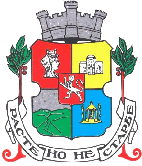 Д О К У М Е Н Т А Ц И ЯЗА УЧАСТИЕ В ОТКРИТА ПРОЦЕДУРА ЗА ВЪЗЛАГАНЕ НА ОБЩЕСТВЕНА ПОРЪЧКА ЗА:„Поддръжка и изграждане на средства за светлинно регулиране на движението на територията на Столична община“София 2017РАЗДЕЛ I: ПЪЛНО ОПИСАНИЕ НА предмета НА ОБЩЕСТВЕНАТА ПОРЪЧКАОбщи условия1. 1. ВъзложителВъзложител на настоящата поръчка е зам. кметът на Столична община Евгени Крусев на основание Заповед № СОА17-РД09-78/17.01.2017г. на кмета на СО. Възложителят взема решение за откриване на процедура за възлагане на обществена поръчка, с което одобрява обявлението за обществена поръчка и документацията за участие в процедурата. Процедурата се открива на основание чл. 73, ал.1 във връзка с чл.18, ал.1, т.1 от ЗОП.Описание на предмета на поръчката:Изграждане, реконструкция, поддръжка, техническо обновяване на светофарните уредби на територията на Столична Община и прилежащата им инфраструктура, както и разработка на нови програми за работата им .- поддръжка на 366 бр. светофарни уредби и 41 бр. светофара „бягащ пешеходец”.- поддържане на съществуващи координационни режими на 100 бр. кръстовища;- разработване на нови координирани направления; - мониторинг и централизирано управление на светофарните уредби и видеонаблюдението на кръстовищата със светлинно регулиране.- поддръжка на системата за управление на трафика и разширяване на обхвата й;- поддръжка на „Центъра за управление на трафика” и прилежащото му оборудване;- поддръжка на системата за видеонаблюдение – 197 бр. кръстовища с 214 видео – камери и разширение на обхвата й;- поддръжка на Системата за приоритизация на превозни средства със специален режим на движение;- поддръжка на системата за приоритизация на превозните средства на градския транспорт.1.3. Подробно описание на дейностите, включени в предмета на поръчката:1.3.1. Дейности по поддръжка на съществуващата инфраструктура за светлинно регулиране на движението: 1.3.1.1. Осъществяване на мониторинг и системни проверки на състоянието на съществуващата инфраструктура за светлинно регулиране на движението (светофарни уредби, табла, камери за видео наблюдение и др.) :а)  Изготвяне на месечна справка за състоянието на съществуващата инфраструктура ;б)  Изготвяне на месечна справка за констатираните повреди в съществуващата инфраструктура ( ако има констатирани такива ) ;в)  Описание на констатираните повреди в съществуващата инфраструктура;1.3.1.2. Осъществяване на поддръжка на съществуващата инфраструктура за организация и безопасност на движението:а)  Почистване на светофарните сигнализационни секции – на всеки 6 месеца;б)  Почистване на камерите за видео наблюдение – на всеки 3 месеца; в)  Проверка и почистване на контролерите за управление на светофарните уредби – на всеки  6 месеца;1.3.2. Дейности по поддръжка на съществуващия „Център за управление на трафика” :1.3.2.1. Осъществяване на мониторинг и системни проверки на състоянието на съществуващата инфраструктура, обслужваща „Центъра за управление на трафика” :а)  Изготвяне на месечна справка за състоянието на „Центъра за управление на трафика” и прилежащата към него инфраструктура;б)  Изготвяне на справки за констатираните неизправности в „ Центъра за управление на трафика” и в обслужващата го инфраструктура;в)  Описание на констатираните повреди в „Центъра за управление на трафика” и в обслужващата го инфраструктура; 1.3.2.2. Осъществяване на поддръжка на съществуващият „Центъра за управление на трафика” и прилежащата към него инфраструктура :а)  Поддръжка на „Центъра за управление на трафика” в подходящо работно състояние  и поддържане на нормалната работна среда на служителите в него; б)  Цялостна проверка на техническата изправност на „Центъра за управление на трафика” и прилежащата към него инфраструктура – на всеки 6 месеца;в)  Поддръжка на наличната информация в съществуващата база данни, за период не по-малък от определения от нормативните уредби ;1.3.3.  Дейности по изграждане на нова инфраструктура, реконструкция и отстраняване на констатираните повреди в съществуващата:1.3.3.1.  Изграждане на нови светофарни уредби ;1.3.3.2.  Отстраняване на повреди в светофарните уредби ;1.3.3.3  Изграждане на ново видеонаблюдение;1.3.3.4.  Отстраняване на повреди в съществуващото видеонаблюдение ;1.3.3.5.  Модернизация и надграждане на „Център за управление на трафика”;1.3.3.6.  Отстраняване на повреди в „ Център за управление на трафика”;1.3.3.7.  Монтаж и възстановяване  на трафик детектори, за преброяване и приоритизиране на трафика; Нова светофарна уредба се изгражда съгласно утвърден график и предоставен работен проект.Дейностите по отстраняване на констатираните повреди в съществуващата инфраструктура се извършват съгласно по - долу упоменатите срокове:Отстраняване на повреди на светофарни уредби от момента на уведомяването:	- за светофарни уредби от зона „Широк Център” (между бул.”Евлоги и Христо Георгиеви”- бул.”Данаил Николаев”  – бул.”Сливница” – бул.”Константин Величков” – бул.”И.Е.Гешов” – бул.”България”) – до 45 минути;	- за светофарни уредби в останалата част на града – до 60 минути;Отстраняване на повреди в „ Център за управление на трафика” - до 60 минути;Повреди свързани с видеонаблюдението се отстраняват до 2 дни, след момента на уведомлението.1.3.4. Дейности по разработка на проекти за  работа на светофарните уредби:1.3.4.1. Проучване на трафика;1.3.4.2. Изготвяне на транспортен анализ;1.3.4.3. Изготвяне на проектно решение за работата на светофарните уредби;1.3.4.4. Изготвяне на техническа документация за светофарните уредби;2. Прогнозна стойност за изпълнение на поръчката2.1.  Прогнозната стойност на поръчката е 13 812 500 (тринадесет милиона осемстотин и дванадесет хиляди и петстотин) лева без ДДС, като в прогнозната стойност на поръчката е включена и прогнозната стойност на допълнителнителната услуга (за срок до 6 месеца ) в размер на 812 500 (семстотин и дванадесет хиляди и петстотин), лева при възникване на определени предпоставки за Възложителя, без да го задължават изрично да ги възложи.Забележка: Месечната цена за поддръжка на светофарните уредби, „Центъра за управление на трафика”, наличното видеонаблюдение и прилежащата им инфраструктура не може да надвишава 80 000 (осемдесет хиляди) лв.без ДДС на месец.3. Обособени позиции3.1. В настоящата обществена поръчка няма обособени позиции. 4. Възможност за представяне на варианти в офертите4.1.Няма възможност за представяне на варианти в офертите.5. Срок за изпълнение на обществената поръчка5.1. Срок за изпълнение на обществената поръчка е 4 (четири) години.РАЗДЕЛ II. ТЕХНИЧЕСКИ СПЕЦИФИКАЦИИ.6. Нормативна базаПри изпълнение на поръчката следва да се спазват изискванията на:-  Закон за движение по пътищата;- Наредба № 17 / 23.07.2001 г. на МРРБ за регулиране на движението по пътищата със светлинни сигнали;- Всички действащи нормативни актове, относими към техническите средства за регулирането на движението на превозни средства;6. 1. Техническа спецификация на предлаганото оборудване (светофарен контролер) за управление на движението чрез светлинни сигнали,  което следва да има следните минимални  технически параметри:-    Поддръжка и комуникация, чрез стандартен комуникационен протокол „OCIT 2.0” или  по-съвременна версия на протокола.-   Възможност за работа в режим на „локално адаптивно управление” – управление, при което времето за подаване на зеления и червения сигнал от светофарната уредба, се променя автоматично, базирайки се на данни за трафика, като всяко направление (транспортно и пешеходно) се управлява независимо от останалите и при възможност се оптимизира от светофарния контролер автоматично (увеличава се времетраенето на зеления сигнал, намаляване на времетраенето на червения сигнал и  променя  дължината на цикъла), без това да влияе на работата на останалите направления.-  Платформа за визуализация (във вид подобен на проектното изобразяване на „Циклограма”, описано в нормативната уредба на Република България ) на въведената „циклограма”/”програма” за работа на светофарната уредба при „програмирането” на работата на контролера ( в платформата за програмиране на контролера).-   Възможност за контрол/въвеждане/промяна на параметрите, свързани с датчиците/детекторите, подаващи информация в реално време за транспортните натоварвания и тяхната работа. (Примерни параметри: чувствителност на детектора/датчика; “time gap” параметъра, свързан с разстоянието между движещите се превозни средства и др. )-   Възможност за получаване и обработка на всички параметри от транспортните детектори ( индуктивни рамки, обемни датчици и др. ) и останалите периферни устройства.-     Възможност за работа с различни програми/циклограми, в зависимост от времевия отрязък от денонощието, по предварително зададен дневен план за работа от оператор.-   Възможност за работа със светофарни секции от всички налични на пазара видове – „LED” , крушки и др., както и като захранващо напрежение.-    Възможност за дистанционно наблюдение и конфигуриране чрез GPRS или Eth. Протокол/стандарт.-     Възможност за работа в координационен режим със съседните контролери, базирайки се на децентрализирана синхронизация  и чрез централизирана синхронизация, както и възможност за сверяване на вътрешния часовник на контролера, чрез NTP сървър.-      Вградени в контролера функционалности за програмиране и обезпечаване на всички необходими параметри и дейности, които той използва и извършва, за осигуряването на приоритет на превозни средства – (без инсталацията на допълнително оборудване, което не се счита и оферира от участника, като част от светофарния контролер).* Минималните функционалности за осигуряване на приоритет на превозните средства следва да са: телеграма (R09) за получаване на заявка за приоритизация (възможност за задаване на вид и структура, включваща различни входящи параметри), параметър на заявката (параметър, генериран от заявката, с логически функции в работната програма на контролера), алгоритъм за предаване и използване на параметъра (параметърът следва да има възможност да бъде използван за едновременното управление на всяко едно направление поотделно, както и група от такива).-     Възможност за измерване и контрол на  натоварването на всички изходи към светофарните секции, във всяка сигнална група ( зелено, жълто и червено, както и трамвайните сигнали) и в случай на настъпване на промяна от предварително определената стойност на измерваните параметри да действа в съответствие с процедура, зададена от потребителя (т.е. , преминава в жълто мигане, режим „всичко тъмно”, изписване на съобщение, изпращане на съобщение чрез системата за наблюдение, изпращане на текстово съобщение на зададен телефонен номер, и др. )-   Възможност за контрол на конфликтни направления и паразитни напрежения на изходите (над 30 V). -      Възможност за извършване на тест на сигналните групи и периферните устройства преди стартиране на програмата.-    Възможност за преминаване в режим „повреда” на датчиците или периферните устройства при проблем в работата им, без това да влияе на адаптивното управление и на работата на останалите направления, с които датчика или периферното устройство няма физическа или логическа връзка.-     Възможност за работа с бутони за заявка за пешеходно пресичане и подаване на сигнал към бутона при приета от контролера заявка.-     Възможност за работа в широк температурен диапазон: от - 40° C до + 60 ° C.-     Възможност за локално записване (архивиране) на данните от датчиците за интензивността на движението за не по-малко от 7 дни, както и на информация за състоянието и работния режим на светофарния контролер.-     Възможност за дистанционно задаване и променяне на програмни планове за работа на светофарна уредба (СУ) от оператор;-   Възможност за дистанционно управление на светлинните сигнали за  всяко направление, (пускане, спиране и/или удължаване на зелен или червен сигнал, както и преминаване в режим „жълто мигане”)  ;-     Възможност за пълни предварителни тестове на работната  програма с разработени модели за сигнализиране при конфликтности и грешки,  чрез компютър.-      Възможност за подробен запис на събития и грешки в архива на контролера (локално във вътрешната памет на контролера).-      Да има ” USB „,”RS232”,  „RS485” и „Eth” интерфейсни портове за комуникация, управление и обмен на данни.-       Възможност за извеждане на информация на екрана на контролера.-        Възможност за конфигуриране чрез USB или “RS232” и „Ethernet” порт (отдалечено).-     В контролера трябва да бъдат интегрирани софтуерни продукти и всички необходими елементи за правилното функциониране и диагностициране, както и системни драйвери, които да гарантират правилната  работата на контролера . -      Възможност за комуникация с Центъра за управление на трафика, чрез Eth протокол за връзка.-       Възможност за работа с външно резервно захранване.-      Възможност за работа с устройства за звукова сигнализация за незрящи.Участникът има възможност да посочи в техническото си предложение допълнителни функционалности на техническото оборудване за светлинна сигнализация. Понятието „допълнителни” обхваща функционалности, които не са част от минималните изисквания, посочени в техническата спецификация към настоящата документация. Предлаганите допълнителни функционалности, трябва да са функционалности на предложения от участника светофарен контролер, БЕЗ използването на различно от описаното в техническата спецификация „периферно оборудване” – оборудване, което подава информация за трафика в реално време. (Периферно оборудване, описано в техническата спецификация: трафик детектори – детектори, които подават информация относно трафика {индуктивни рамки, обемни датчици, видео детектори и др.}, бутони за заявка на пешеходно пресичане и звукова сигнализация).С цел осигуряване на пътната безопасност, всеки участник прави предварителна демонстрация на работоспособността на предоставеното оборудване, съгласно Наредба № 17 за регулиране на движението по пътищата със светлинни сигнали, преди монтирането му на съответното кръстовище за тестването му в реални условия.За доказване на минималните технически параметри на светофарните контролери, всеки участник предава мостра от предлаганото техническо оборудване за светлинна сигнализация (светофарен контролер), която в последствие, трябва да бъде монтирана на кръстовището на бул.”Владимир Вазов” и ул.”Ген. Инзов”. След монтажа на светофарния контролер (мострата), всеки участник демонстрира минимално изисканите функционалности и възможности на предлаганото оборудване, както и всички допълнителни функционалности, които предлага в техническата си оферта. Целостта на мострите и техният търговски вид, няма да бъдат нарушени.Монтажът, свързването и пускането в режим на работа на светофарната уредба, ще се извърши от всеки участник, в определени от възложителя дата и времеви период от 4 часа (в тъмната част на денонощието). Тестването на оборудването се извършва в срок до пет дни от монтирането му, в реални условия.Забележка: Всички участници носят пълна отговорност за нанесени щети на възложителя или на трети лица, в следствие на некачествено изпълнение и/или неправилна работа на монтираното от тях тестово оборудване, което се декларира при представяне на офертата. 6. 2. Всеки участник представя пълна проектна документация за работата и елементите на светофарната уредба на кръстовището на бул.”Владимир Вазов” и ул. „Ген. Инзов”, съдържаща пълно и подробно описание на всички използвани и предложени, съгласно техническата оферта на участника, функционалности на оборудването за светлинно регулиране. За целта на демонстрацията на минималните и допълнителните функционалности на предлаганото оборудване, всеки участник следва да разработи проектни решения (програми), които да демонстрират всяка една използвана от участника функционалност. ВАЖНО! Техническата документация за по-горе описаните кръстовища, следва да отговаря на техническите спецификации и изискванията на възложителя и действащата нормативна уредба и е неразделна част от техническата оферта на всеки участник.За целите на демонстрацията на „локално адаптивното управление” – всеки участник, следва да заложи за всяко отделно направление минимални времена за времетраене на зеления сигнал, съгласно описаните в нормативната уредба продължителности и спрямо предоставената от възложителя „матрица на безопасността”. Максималните времена за времетраенето на зеления сигнал за всяко направление, следва да бъдат определени и описани в техническата оферта на изпълнителя, обхващайки всички възможни варианти на работа на светофарната уредба, които биха настъпили при реалната работа на място на оборудването. Като част от документацията за участие, възложителя предоставя действащите към момента „циклограми” и „ситуация” на кръстовището на бул.”Владимир Вазов” и ул.”Ген. Инзов”, както и действащия координационен план, в който работи по-горе описаното кръстовище. Всeки участник има възможнсот да извърши допълнителни проучвания на инфраструктурата и геометрията на кръстовището на място, с цел гарантирането на пълнотата на техническото предложение.6.3. Всеки участник представя Техническо решение за осигуряване на приоритетно преминаване на превозни средства, използвайки локално подавана заявка от приоритетното превозно средство. Всеки участник следва да представи техническо решение за осигуряване на приоритетно преминаване на превозни средства през кръстовищата, регулирани със светлинни сигнали, включващо комуникационно устройство за локален приоритет за монтиране в превозното средство, на което ще се осигурява приоритет.Всеки участник предава мостра на техническото оборудване за осигуряване на локален приоритет (с възможност за захранване от запалката на автомобила), което се монтира в „приоритетния” тестови автомобил, предоставен от Възложителя. Целостта на мострите и техният търговски вид, няма да бъдат нарушени.Посочените от всеки участник параметри на предлаганото техническо решение за осигуряването на приоритетно преминаване на превозни средства, се демонстрират и измерват  по време на  демонстрацията на светофарния контролер, като необходимите за демонстрацията настройки се извършват от участника. Измерва се радиуса на обхвата, чрез позициониране на автомобил оборудван със съответното устройство за приоритет на разстояния: - на разстояние над 500 метра от кръстовището;- на разстояние равно на 500 метра от кръстовището;- на разстояние равно на 300 метра от кръстовището;- на разстояние  по-малко от 300 метра от кръстовището.Минимален радиус на обхват:100 м.Измерванията се извършват в посочения по-горе ред. За успешно демонстриран работен обхват се отчита обхват, при който светофарния контролер получава заявката за приоритизация и я отработва коректно – подава зелен сигнал за входящото направление, откъдето приближава превозното средство.Измерването на времето за подаване на изходящ сигнал се измерва с хронометър. За успешно подаден изходящ сигнал се счита получаването на заявка в светофарния контролер за връщане в нормален режим на работа. Измерването започва след напускане на кръстовището от превозното средство и завършва при получаването на заявка в светофарния контролер за връщането му в нормален режим на работа. Извършват се 3 поредни измервания и се отчита средноаритметичната стойност на направените измервания.РАЗДЕЛ III. ИЗИСКВАНИЯ КЪМ УЧАСТНИЦИТЕ7. Общи изисквания към участниците в процедурата7.1. В процедурата за възлагане на обществена поръчка могат да участват  български или чуждестранни физически или юридически лица или техни обединения, както и всяко друго образувание, което има право да изпълнява дейностите предмет на поръчката, съгласно законодателството на държавата, в която е установено.7.2. В случай, че Участникът участва като обединение, което не е регистрирано като самостоятелно юридическо лице съответствието с критериите за подбор се доказва от обединението участник, а не от всяко от лицата, включени в него, с изключение на съответна регистрация, представяне на сертификат или друго условие, необходимо за изпълнение на поръчката, съгласно изискванията на нормативен или административен акт и съобразно разпределението на участието на лицата при изпълнение на дейностите, предвидено в договора за създаване на обединението.7.3. Възложителят не поставя каквито и да е изисквания относно правната форма под която Обединението ще участва в процедурата за възлагане на поръчката. 7.4. Когато Участникът е обединение, което не е регистрирано като самостоятелно юридическо лице се представя учредителния акт, споразумение и/или друг приложим документ, от който да е видно правното основание за създаване на обединението, както и следната информация във връзка с конкретната обществена поръчка: 1. правата и задълженията на участниците в обединението; 2. дейностите, които ще изпълнява всеки член на обединението и 3. уговаряне на солидарна отговорност между участниците в обединението. 7.5. Когато участникът е обединение, което не е юридическо лице, следва да бъде определен и посочен партньор/ партньори, който/които да представлява обеденението за целите на настоящата обществена поръчка.7.6. В случай че обединението е регистрирано по БУЛСТАТ, преди датата на подаване на офертата за настоящата обществена поръчка се посочва БУЛСТАТ и/или друга идентифицираща информация в съответствие със законодателството на държавата, в която участникът е установен, както и адрес, включително електронен, за кореспонденция при провеждането на процедурата. В случай, че не е регистрирано и при възлагане изпълнението на дейностите, предмет на настоящата обществена поръчка, Участникът следва да извърши регистрацията по БУЛСТАТ, след уведомяването му за извършеното класиране и преди подписване на Рамковото споразумение;7.7. Подизпълнители7.7.1  Участниците посочват в офертата подизпълнителите и дела от поръчката, който ще им възложат, ако възнамеряват да използват такива. 7.7.2.  Подизпълнителите трябва да отговарят на съответните критерии за подбор съобразно вида и дела от поръчката, който ще изпълняват, и за тях да не са налице основания за отстраняване от процедурата. 7.7.3. Възложителят изисква замяна на подизпълнител, който не отговаря на условията по т.7.7. 2. 7.8. Лице, което участва в обединение или е дало съгласие и фигурира като подизпълнител в офертата на друг участник, не може да представя самостоятелна оферта. В процедура за възлагане на обществена поръчка едно физическо или юридическо лице може да участва само в едно обединение.7.9. Свързани лица по смисъла на паргр.2,т.45 от доп.разпоредби на ЗОП не могат да бъдат самостоятелни участници в една и съща процедура.7.10. За Участниците не трябва да са на лице обстоятелствата по чл.54, ал.1, т.1,т. 2, т.3, т. 4, т.5, т.6 и т.7 от ЗОП и чл.55, ал.1, т.1  от ЗОП както и обстоятелсвата по чл.22 от ЗПУКИ.Забележка: Основанията по чл.54, ал.1, т.1, т.2 и т. 7 от ЗОП се отнасят за: а/. лицата, които представляват участника или кандидата; б/. лицата, които са членове на управителни и надзорни органи на участника или кандидата; в/. други лица със статут, който им позволява да влияят пряко върху дейността на предприятието по начин, еквивалентен на този, валиден за представляващите го лица, членовете на управителните или надзорните органи.Когато изискванията по чл. 54, ал. 1, т. 1, 2 и 7 от ЗОП се отнасят за повече от едно лице, всички лица подписват един и същ ЕЕДОП. Когато е налице необходимост от защита на личните данни или при различие в обстоятелствата, свързани с личното състояние, информацията относно изискванията по чл. 54, ал. 1, т. 1, 2 и 7 от ЗОП се попълва в отделен ЕЕДОП за всяко лице или за някои от лицата. В последната хипотеза- при подаване на повече от един ЕЕДОП, обстоятелствата, свързани с критериите за подбор, се съдържат само в ЕЕДОП, подписан от лице, което може самостоятелно да представлява съответния стопански субект.7.11. Участникът следва да предостави (декларира) в част III., буква „Г“ от Единния европейски документ за обществени поръчки  (ЕЕДОП) липсата на основания по чл. 3, т. 8 от Закона за икономическите и финансовите отношения с дружествата, регистрирани в юрисдикции с преференциален данъчен режим, контролираните от тях лица и техните действителни собственици, както и обстоятелсвата по чл.22 от ЗПУКИ.КРИТЕРИИ ЗА ПОДБОР8. Изисквания относно годността (правоспособността) за упражняване на професионална дейност: 8.1. Няма изискване9. Икономически и финансови изисквания към участниците9.1. Няма изискване10. Технически възможности и квалификации10.1. Участникът трябва да има опит за изпълнение на поръчката. 10.1.1. За изпълнение на услугата: През последните 3 години, считано от датата на подаване на офертата да е изпълнил поне една дейност/и с предмет и обем идентична/и или сходна/и с тази на поръчката: Забележка: За идентични или сходни с предмета и обема на поръчката се считат дейности свързани с поддръжката на минимум 180 бр. средства за светлинно регулиране на движението (светофарни уредби), в един или повече градове.* Гаранция от производителя за монтирано оборудване и/или система не се приема за „поддръжка”  на средства за светлинно регулиране  на движението (светофарни уредби).* Поддръжката на светлинна сигнализация тип „бягащ пешеходец” не се приема за „поддръжка” на средства за светлинно регулиране  на движението (светофарни уредби).При подаване на оферта, съответствието с изискването участникът декларира  в ЕЕДОП, като посочва в част IV, буква „В“, т.1б информация за услугите с предмет сходен с предмета на настоящата обществена поръчка, изпълнени през последните три години, считано от датата на подаване на оферта, стойностите,  датите  и  получателите. 10.1.2. За изпълнение на строителството: През последните 5 години считано от датата на подаване на офертата участникът да е изпълнил дейности с предмет и обем идентичен или сходен с този на  поръчкатаЗабележка: За идентични или сходни с предмета и обема на поръчката се считат дейности свързани с изграждането и/или реконструкцията* на минимум 30 бр. светофарни уредби. * Понятието „Изграждане и/или реконструкцията на светофарни уредби”, включва изграждането/реконструкцията на всичките й елементи – монтаж и програмиране на контролер, изграждане на стълбова инфраструктура, захранващи и сигнални мрежи, канална мрежа и др.При подаване на оферта, съответствието с изискването участникът декларира  в ЕЕДОП, като посочва в част IV, буква „В“, т.1а информация за строителството идентично или сходно с предмета на настоящата обществена поръчка, изпълнено през последните пет години, считано от датата на подаване на оферта.10.2. Участниците в процедурата трябва да разполагат с необходимото техническо оборудване:-	2 бр. автовишки  с минимална работна височина 10м.-	1 бр. автокран с минимална товароподемност – 5 тона.-	3 бр. автомобили за изграждане и поддръжка на светофарните уредби (стандартни леки автомобила);-	1 бр. товарни автомобили за изграждане и поддръжка на светофарните уредби – до 3,5 тона	При подаване на оферта, съответствието с изискването участникът декларира  в ЕЕДОП, като посочва в част IV, буква „В“, т.9.10.3. Участникът трябва да разполага с екип, за изпълнение на поръчката включително ръководен състав, включващ най-малко:Не по-малко от 20 техници, за обезпечаване на екипите за поддръжка на светофарните уредби, които да отговарят на следните изисквания:- Придобита минимум трета квалификационна група по електробезопасност, при работа с  по електрообзавеждане с напрежение до 1000V.- Придобита квалификация за работа с „автовишка” Не по-малко от 4 координатори, за координиране на екипите по поддръжка, приемането на сигнали от граждани и работа със системата за управление на трафика.Не по-малко от 2 технически ръководители, които да отговарят на следните изисквания :-  Висше образование ;- Опит в пътното строителство или в областта на поддръжката и/или изграждането на светофарни уредби – минимум 3 години.При подаване на оферта, съответствието с изискването участникът декларира  в ЕЕДОП, като посочва в част IV, буква „В“, т.6 информация за лицата, които ще отговарят за изпълнението на услугата: име, презиме и фамилия на лицето; завършено образование – (специалност и образователна степен); професионална квалификация.10.4. Участникът трябва  да прилага система за управление на качеството съгласно ЕN ISO 9001:2008/2015 (или еквивалентна) с обхват, свързан с изграждането и поддръжката на светофарни уредби.При подаване на оферта, съответствието с изискването участникът декларира  в ЕЕДОП, в част IV, буква „Г“.В случаите на чл.67, ал.5 и 6 от ЗОП се представя:По т.10.1.1. списък на услугите, които са идентични или сходни с предмета и обема на обществената поръчка, с посочване на стойностите, датите и получателите, заедно с доказателство за извършената услуга.По т.10.1.2. списък на строителството, идентично или сходно с предмета и обема на поръчката, придружен с удостоверения за добро изпълнение, които съдържат стойността, датата, на която е приключило изпълнението, мястото, вида и обема, както и дали е изпълнено в съответствие с нормативните изисквания.По т.10.2. списък на техническото оборудване, което ще бъде използвано за изпълнеие на поръчката.По т.10.3. списък на лицата, които ще изпълняват поръчката, съдържащ: име, презиме и фамилия на лицето; завършено образование – (специалност и образователна степен); професионална квалификация.По т. 10.4. представяне на заверено копие на валиден сертификат, удостоверяващ съответствие със система за управление на качеството съгласно ЕN ISO 9001:2008/2015 (или еквивалентна) с обхват, свързан с изграждането и поддръжката на светофарни уредби.11. Използване на капацитета на трети лица.11.1. Участниците могат да се позоват на капацитета на трети лица, независимо от правната връзка между тях, по отношение на критериите, свързани с икономическото и финансовото състояние, техническите способности и професионалната компетентност. 11.2. По отношение на критериите, свързани с професионална компетентност, участниците могат да се позоват на капацитета на трети лица само ако лицата, с чиито образование, квалификация или опит се доказва изпълнение на изискванията на възложителя, ще участват в изпълнението на частта от поръчката, за която е необходим този капацитет. 11.3 Когато участникът се позовава на капацитета на трети лица, той трябва да може да докаже, че ще разполага с техните ресурси, като представи документи за поетите от третите лица задължения. 11.4. Третите лица трябва да отговарят на съответните критерии за подбор, за доказването на които участникът се позовава на техния капацитет и за тях да не са налице основанията за отстраняване от процедурата. 11.5 Възложителят изисква участника да замени посоченото от него трето лице, ако то не отговаря на някое от условията по т.11.4. 11.6. Когато участник в процедурата е обединение от физически и/или юридически лица, той може да докаже изпълнението на критериите за подбор с капацитета на трети лица при спазване на условията по т.11.2 – 11.4.12. При участие на обединения, които не са юридически лица, съответствието с критериите за подбор се доказва от обединението участник, а не от всяко от лицата, включени в него, с изключение на съответна регистрация, представяне на сертификат или друго условие, необходимо за изпълнение на поръчката, съгласно изискванията на нормативен или административен акт и съобразно разпределението на участието на лицата при изпълнение на дейностите, предвидено в договора за създаване на обединение. ОФЕРТА13. Съдържание на офертите и изисквания:13.1. Офертата включва: 13.1. 1. опис на съдържанието; 13.1.2. техническо предложение, съдържащо: а) документ за упълномощаване, когато лицето, което подава офертата, не е законният представител на участника; б) предложение за изпълнение на поръчката в съответствие с техническите спецификации и изискванията на възложителя изготвено по Образец №1, което трябва да съдържа пълно описание на предлаганото оборудване съгласно техническата спецификация и пълна проектна документация за работата и елементите на светофарната уредба на кръстовището на бул.”Владимир Вазов” и ул.Ген. Инзов” , съдържаща пълно и подробно описание на всички използвани и предложени функционалности на оборудването за светлинно регулиране. Участникът има възможност да посочи в техническото си предложение допълнителни функционалности на техническото оборудване за светлинна сигнализация. Понятието „допълнителни” обхваща функционалности, които не са част от минималните изисквания, посочени в техническата спецификация към настоящата документация. Предлаганите допълнителни функционалности, трябва да са функционалности на предложения от участника светофарен контролер, БЕЗ използването на различно от описаното в техническата спецификация „периферно оборудване” – оборудване, което подава информация за трафика в реално време. (Периферно оборудване, описано в техническата спецификация: трафик детектори – детектори, които подават информация относно трафика {индуктивни рамки, обемни датчици, видео детектори и др.}, бутони за заявка на пешеходно пресичане и звукова сигнализация). Техническо решение за осигуряване на приоритетно преминаване на превозни средства, използвайки локално подавана заявка от приоритетното превозно средство. Всеки участник следва да представи техническо решение за осигуряване на приоритетно преминаване на превозни средства през кръстовищата, регулирани със светлинни сигнали, включващо комуникационно устройство за локален приоритет за монтиране в превозното средство, на което ще се осигурява приоритет.в) мостри на предлаганото оборудване – мостра на светофарен контролер за управление на движението чрез светлинни сигнали (в съответствие с техническите спецификации и изискванията на възложителя) и мостра на техническото оборудване за осигуряване на локален приоритет (с възможност за захранване от запалката на автомобила). Забележка: Мострите трябва да са опаковани отделно и да са обозначени по начин, от който да е видно кой ги представя.г) декларация за съгласие с клаузите на приложения проект на договор ; д) декларация за срока на валидност на офертата;  е ) декларация, че при изготвяне на офертата са спазени задълженията, свързани с данъци и осигуровки, опазване на околната среда, закрила на заетостта и условията на труд;.13.1.3. Участникът декларира липсата на основанията за отстраняване и съответствие с критериите за подбор чрез представяне на единен европейски документ за обществени поръчки (ЕЕДОП). Когато Участникът е посочил, че ще използва капацитета на трети лица за доказване на съответствието с критериите за подбор или че ще използва подизпълнители, за всяко от тези лица се представя отделен ЕЕДОП.  Когато участикът е обединение, което не е юридическо лице се представя ЕЕДОП за всеки от участниците в обединението. 13.1.4. документи за доказване на предприетите мерки за надеждност, когато е приложимо;13.1.5. Когато Участникът е обединение, което не е регистрирано като самостоятелно юридическо лице се представя учредителния акт, споразумение и/или друг приложим документ, от който да е видно правното основание за създаване на обединението, както и следната информация във връзка с конкретната обществена поръчка: 1. правата и задълженията на участниците в обединението; 2. дейностите, които ще изпълнява всеки член на обединението и 3. уговаряне на солидарна отговорност между участниците в обединението.  В документа за създаване на обединение се определя партньор/ партньори, който/които да представлява обединението за целите на обществената поръчка; 13.1.6. Ценово предложение - Образец № 2.13.1.7. Образец № 3 – декларация за всички задължени лица по смисъла на чл.54, ал.2 от ЗОП. 14. Подаване на оферта 14.1. Документите, свързани с участието в процедурата се представят от участника или от упълномощен от него представител лично или чрез пощенска или друга куриерска услуга с препоръчана пратка с обратна разписка, на адрес ул. „Московска“ №33, фронт офис.14.2. Документите свързани с участието в процедурата се представят от участника в запечатана непрозрачна опаковка, върху която се посочва: наименованието на участника, включително участниците в обединението, когато е приложимо;  адрес за кореспонденция, телефон и по възможност факс и електронен адрес; наименованието на поръчката. 14.3. Опаковката включва документите по т. 13, опис на представените документи, както и отделен запечатан непрозрачен плик с надпис "Предлагани ценови параметри", който съдържа ценовото предложение по т. 13.1.6. 14.4. Не се приемат оферти, които са представени след изтичане на крайния срок за получаване или в незапечатана или скъсана опаковка.14.5. Когато към момента на изтичане на крайния срок за получаване на оферти пред мястото, определено за тяхното подаване, все още има чакащи лица, те се включват в списък, който се подписва от представител на възложителя и от присъстващите лица. Офертите на лицата от списъка се завеждат в регистъра, като не се допуска приемане на оферти от лица, които не са включени в списъка. Получените оферти се предават на председателя на комисията за което се съставя протокол с данните. Протоколът се подписва от предаващото лице и от председателя на комисиятаКРИТЕРИИ ЗА ВЪЗЛАГАНЕ 15. Критерият за оценка на предложенията е: „оптимално съотношение качество/цена” и съдържа следните показатели за определяне на комплексната оценка /КО/:I. Оценка по финансов показател „Предлагана цена” ( ОЦ ) -  до 40 т., където:Кп  - брой точки получени от участника по показателя 1. Предложена  месечна цена за поддръжка на светофарните уредби, „Центъра за управление на трафика”, наличното видеонаблюдение и прилежащата им инфраструктура - максимален брой точки: 20;Ки  - брой точки получени от участника по показателя 2. Предложена средноаритметична цена за елементи за изграждане на светофарни уредби и монтажни дейности - максимален брой точки: 20;ОЦ = (Кп(мин.)/ Кп)*20 + (Ки(мин.)/ Ки)*20 където:Кп(мин.)– минимално предложената месечна цена сред всички допуснати до оценка оферти, за поддръжка на светофарните уредби, „Центъра за управление на трафика”, наличното видеонаблюдение и прилежащата им инфраструктура;Кп  - предложена  месечна цена за поддръжка на светофарните уредби, „Центъра за управление на трафика”, наличното видеонаблюдение и прилежащата им инфраструктура в оценяваната оферта;Ки(мин.)– минимална  средноаритметична предложена цена сред всички допуснати до оценка оферти, за елементи за изграждане на светофарни уредби и монтажни дейности;Ки  - предложена средноаритметична цена за елементи за изграждане на светофарни уредби и монтажни дейности в оценяваната оферта;2. Оценка по технически показатели ( ОТ )  - до 60 т. , където:2.1. Оценка на техническите възможности на предлаганото оборудване за светлинно регулиране на движението максимален брой точки - 40т.- ТвА) В „Предложение за изпълнение на поръчката” на участника са посочени и са демонстрирани минимално изисканите технически възможности на оборудването – 5т. Б) В „Предложение за изпълнение на поръчката” на участника са посочени и са демонстрирани минимално изисканите технически възможности на оборудването и от 1 до 2 допълнителни функционалности на предлаганото оборудване за светлинно регулиране на движението – светофарния контролер („допълнителни” спрямо минимално изисканите в настоящата документация), които влияят пряко на светлинните сигнали, подавани от светофарната уредба (водят до промяна в продължителността и/или смяна на светлинен сигнал). – 20 т. В) В „Предложение за изпълнение на поръчката” на участника са посочени и са демонстрирани минимално изисканите технически възможности на оборудването и 3 или повече допълнителни функционалности на предлаганото оборудване за светлинно регулиране на движението – светофарния контролер („допълнителни” спрямо минимално изисканите в настоящата документация) които влияят пряко на светлинните сигнали подавани от светофарната уредба (водят до промяна в продължителността и/или смяна на светлинен сигнал). – 40 т. 2.2. Оценка на техническите възможности за приоритизация на превозни средства   – максимален брой точки – 20т. - ТпА) Оценка на радиуса на обхват на комуникационното устройство за локален приоритет:- За обхват от 100 до 300 метра – 3т.- За обхват от 300  до 500 метра – 5т.- За обхват над 500 метра – 10т.Б) Оценка на времето за подаване на изходящ сигнал към контролера за преминаването му в нормален режим на работа от комуникационно устройство за локален приоритет: t Време за подаване на изходящ сигнал към контролера за преминаването му в нормален режим на работа, след преминаването на приоритетното превозно средство през кръстовището: t ≥ 5 сек. – 3т.- Време за подаване на изходящ сигнал към контролера за преминаването му в нормален режим на работа, след преминаването на приоритетното превозно средство през кръстовището:  3 сек. < t < 5 сек. – 5т.- Време за подаване на изходящ сигнал към контролера за преминаването му в нормален режим на работа, след преминаването на приоритетното превозно средство през кръстовището:  t ≤ 3сек. – 10т.ОТ = Тв + ТпКомплексната оценка /КО/ на всеки участник се формира при сумиране на получените оценки по показателите:КО = ОЦ + ОТМаксималната възможна комплексна оценка е 100 т.Участникът получил най-висока комплексна оценка, се класира на първо място. Останалите участници следват в низходящ ред, съгласно съответната им комплексна оценка.16. Гаранция за изпълнение на договора – условия, размер и начин на плащане:16.1. Гаранцията за изпълнение на договора е в размер на 3% от прогнозната стойност на обществената поръчка (без стойността на опцията).16.2. Гаранциите се предоставят в една от следните форми: 16.2.1. парична сума;16.2.2. банкова гаранция;16.2.3. застраховка, която обезпечава изпълнението чрез покритие на отговорността на изпълнителя. 16.3. Гаранцията по т. 16.2.1 или 16.2.2 може да се предостави от името на изпълнителя за сметка на трето лице - гарант. 16.4. Участникът, определен за изпълнител, избира сам формата на гаранцията за изпълнение. 16.5. Когато избраният изпълнител е обединение, което не е юридическо лице, всеки от съдружниците в него може да е наредител по банковата гаранция, съответно вносител на сумата по гаранцията или титуляр на застраховката.16.6.Условията за задържане и освобождаване на гаранцията за изпълнение са указани в Договора за изпълнение на обществената поръчка между Възложителя и Изпълнителя.16.7. При представяне на гаранцията във вид на платежно нареждане - паричната сума се внася по банков път, на името на Столична община, дирекция "Финанси", по следната сметка на Столична Община:Сметка в лв (BGN)IBAN: BG 72 SOMB 9130 33 33008301BIC Code: SOMBBGSFНаименование на банката: Общинска банка, клон Врабча, ул. ''Врабча'' №  6.16.8. Когато участникът избере гаранцията за изпълнение да бъде банкова гаранция, тогава това трябва да бъде безусловна, неотменима и изискуема при първо писмено поискване,  в което Възложителят заяви, че изпълнителят не е изпълнил задължение по договора за възлагане на обществената поръчка. 16.9. Когато участникът избере гаранцията за изпълнение да бъде застраховка тогава това трябва да бъде безусловна и неотменима и платима при първо писмено поискване,  в което Възложителят заяви, че изпълнителят не е изпълнил задължение по договора за възлагане на обществената поръчка. 16.10. Възложителят ще освободи гаранцията за изпълнение, без да дължи лихви за периода, през който средствата законно са престояли при него.17.  Възложителят сключва писмен договор с избрания за изпълнител участник по реда и при условията на чл.112 от Закона на обществени поръчки. При подписване на договора участникът, избран за изпълнител е длъжен да представи документи в съответствие с чл. 112 ал. 1 от ЗОП.IV. Приложения, образци на документиСтандартен образец за единния европейски документ за обществени поръчки (ЕЕДОП)Част І: Информация за процедурата за възлагане на обществена поръчка и за възлагащия орган или възложителя При процедурите за възлагане на обществени поръчки, за които в Официален вестник на Европейския съюз се публикува покана за участие в състезателна процедура, информацията, изисквана съгласно част I, ще бъде извлечена автоматично, при условие че ЕЕДОП е създаден и попълнен чрез електронната система за ЕЕДОП. Позоваване на съответното обявление, публикувано в Официален вестник на Европейския съюз:
OВEС S брой[], дата [], стр.[], 
Номер на обявлението в ОВ S: [ ][ ][ ][ ]/S [ ][ ][ ]–[ ][ ][ ][ ][ ][ ][ ]Когато поканата за участие в състезателна процедура не се публикува в Официален вестник на Европейския съюз, възлагащият орган или възложителят трябва да включи информация, която позволява процедурата за възлагане на обществена поръчка да бъде недвусмислено идентифицирана.В случай, че не се изисква публикуването на обявление в Официален вестник на Европейския съюз, моля, посочете друга информация, която позволява процедурата за възлагане на обществена поръчка да бъде недвусмислено идентифицирана (напр. препратка към публикация на национално равнище):  [……]Информация за процедурата за възлагане на обществена поръчкаИнформацията, изисквана съгласно част I, ще бъде извлечена автоматично, при условие че ЕЕДОП е създаден и попълнен чрез посочената по-горе електронна система за ЕЕДОП. В противен случай тази информация трябва да бъде попълнена от икономическия оператор.Останалата информация във всички раздели на ЕЕДОП следва да бъде попълнена от икономическия операторЧаст II: Информация за икономическия операторА: Информация за икономическия операторБ: Информация за представителите на икономическия операторАко е приложимо, моля, посочете името/ната и адреса/ите на лицето/ата, упълномощено/и да представляват икономическия оператор за целите на настоящата процедура за възлагане на обществена поръчка:В: Информация относно използването на капацитета на други субектиАко „да“, моля, представете отделно за всеки от съответните субекти надлежно попълнен и подписан от тях ЕЕДОП, в който се посочва информацията, изисквана съгласно раздели А и Б от настоящата част и от част III. 
Обръщаме Ви внимание, че следва да бъдат включени и техническите лица или органи, които не са свързани пряко с предприятието на икономическия оператор, и особено тези, които отговарят за контрола на качеството, а при обществените поръчки за строителство — тези, които предприемачът може да използва за извършване на строителството. 
Посочете информацията съгласно части IV и V за всеки от съответните субекти, доколкото тя има отношение към специфичния капацитет, който икономическият оператор ще използва.Г: Информация за подизпълнители, чийто капацитет икономическият оператор няма да използва(разделът се попълва само ако тази информация се изисква изрично от възлагащия орган или възложителя)Ако възлагащият орган или възложителят изрично изисква тази информация в допълнение към информацията съгласно настоящия раздел, моля да предоставите информацията, изисквана съгласно раздели А и Б от настоящата част и част ІІІ за всяка (категория) съответни подизпълнители.Част III: Основания за изключванеА: Основания, свързани с наказателни присъдиЧлен 57, параграф 1 от Директива 2014/24/ЕС съдържа следните основания за изключване:Участие в престъпна организация:Корупция:Измама:Терористични престъпления или престъпления, които са свързани с терористични дейности:Изпиране на пари или финансиране на тероризъмДетски труд и други форми на трафик на хораБ: Основания, свързани с плащането на данъци или социалноосигурителни вноски В: Основания, свързани с несъстоятелност, конфликти на интереси или професионално нарушениеМоля, имайте предвид, че за целите на настоящата процедура за възлагане на обществена поръчка някои от следните основания за изключване може да са формулирани по-точно в националното право, в обявлението или в документацията за поръчката. Така например в националното право може да е предвидено понятието „сериозно професионално нарушение“ да обхваща няколко различни форми на поведение. Г: Други основания за изключване, които може да бъдат предвидени в националното законодателство на възлагащия орган или възложителя на държава членкаЧаст IV: Критерии за подборОтносно критериите за подбор (раздел илираздели А—Г от настоящата част) икономическият оператор заявява, че: Общо указание за всички критерии за подборИкономическият оператор следва да попълни тази информация само ако възлагащият орган или възложителят е посочил в съответното обявление или в документацията за поръчката, посочена в обявлението, че икономическият оператор може да се ограничи до попълването й в раздел  от част ІV, без да трябва да я попълва в друг раздел на част ІV:А: ГодностИкономическият оператор следва да предостави информация само когато критериите за подбор са били изисквани от възлагащия орган или възложителя в обявлението или в документацията за поръчката, посочена в обявлението.Б: икономическо и финансово състояниеИкономическият оператор следва да предостави информация само когато критериите за подбор са били изисквани от възлагащия орган или възложителя в обявлението, или в документацията за поръчката, посочена в обявлението.В: Технически и професионални способностиИкономическият оператор следва да предостави информация само когато критериите за подбор са били изисквани от възлагащия орган или възложителя в обявлението, или в документацията за поръчката, посочена в обявлението.Г: Стандарти за осигуряване на качеството и стандарти за екологично управлениеИкономическият оператор следва да предостави информация само когато стандартите за осигуряване на качеството и/или стандартите за екологично управление са били изискани от възлагащия орган или възложителя в обявлението или в документацията за обществената поръчка, посочена в обявлението.Част V: Намаляване на броя на квалифицираните кандидатиИкономическият оператор следва да предостави информация само когато възлагащият орган или възложителят е посочил обективните и недискриминационни критерии или правила, които трябва да бъдат приложени с цел ограничаване броя на кандидатите, които ще бъдат поканени за представяне на оферти или за провеждане на диалог. Тази информация, която може да бъде съпроводена от изисквания относно видовете сертификати или форми на документални доказателства, ако има такива, които трябва да бъдат представени, се съдържа в съответното обявление или в документацията за обществената поръчка, посочена в обявлението.
Само при ограничени процедури, състезателни процедури с договаряне, процедури за състезателен диалог и партньорства за иновации:Икономическият оператор декларира, че:Част VI: Заключителни положенияДолуподписаният декларира, че информацията, посочена в части II – V по-горе, е вярна и точна, и че е представена с ясното разбиране на последствията при представяне на неверни данни.Долуподписаният официално декларира, че е в състояние при поискване и без забава да представи указаните сертификати и други форми на документални доказателства, освен в случаите, когато:а) възлагащият орган или възложителят може да получи придружаващите документи чрез пряк достъп до съответната национална база данни във всяка държава членка, която е достъпна безплатно; илиб) считано от 18 октомври 2018 г. най-късно, възлагащият орган или възложителят вече притежава съответната документация.Долуподписаният дава официално съгласие [посочете възлагащия орган или възложителя съгласно част I, раздел A] да получи достъп до документите, подкрепящи информацията, която е предоставена в [посочете съответната част, раздел/ точка/и] от настоящия Единен европейски документ за обществени поръчки за целите на [посочете процедурата за възлагане на обществена поръчка: (кратко описание, препратка към публикацията в Официален вестник на Европейския съюз, референтен номер)]. Дата, място и, когато се изисква или е необходимо, подпис(и):  [……]OБРАЗЕЦ№ 1...................................................................................................................................................( наименование на участника )ПРЕДЛОЖЕНИЕ ЗА ИЗПЪЛНЕНИЕ НА ПОРЪЧКАТАДолуподписаният/ата .................................................................................................(трите имена)в качеството си на ........................... в/на .................................................., ЕИК (БУЛСТАТ)........................, със седалище и адрес на управление .............................................................................., участник в обществена поръчка с предмет: „Поддръжка и изграждане на средства за светлинно регулиране на движението на територията на Столична община“УВАЖАЕМИ ДАМИ И ГОСПОДА,1. С настоящото представям нашето техническо предложение за изпълнение на поръчката в съответствие с техническата спецификация и изискванията на възложителя.2. Гарантираме, че сме в състояние да изпълним качествено поръчката в пълно съответствие с предложението ни, изискванията на Възложителя, действащото законодателство и проекта на договор.3. Всички дейности ще бъдат съгласувани с Възложителя и при необходимост коригирани и ще се изпълняват в обем и съдържание съгласно Техническата спецификация и настоящата оферта.4. Декларираме, че сме съгласни с клаузите на приложения проект на договор.5. Декларираме, че срокът на валидност на офертата е 6 /шест/ месеца включително, считано от датата определана за краен срок за получаване на оферти.6. Декларираме, че при изготвяне на офертата са спазени задълженията, свързани с данъци и осигуровки, опазване на околната среда, закрила на заетостта и условията на труд.7. Декларираме, че носим  пълна отговорност за нанесени щети на възложителя или на трети лица, в следствие на некачествено изпълнение и/или неправилна работа на монтираното от нас тестово оборудване.8. Задължаваме се да отстраняваме докладваните аварии, повреди и неизправности на съоръженията на светофарните уредби в зависимост от характера на повредата в следните срокове:1.1. Отстраняване на повреди на светофарни уредби от момента на уведомяването:1.1.1. за светофарни уредби от зона „Широк Център” (между бул.”Евлоги и Христо Георгиеви”- бул.”Данаил Николаев”  – бул.”Сливница” – бул.”Константин Величков” – бул.”И.Е.Гешов” – бул.”България”)– до 45 минути;1.1.2. за светофарни уредби в останалата част на града – до 60 минути;1.1.3. за отстраняване на повреди в „ Център за управление на трафика” - до 60 минути;1.2. Повреди в средствата за видеонаблюдение и прилежащата им инфраструктура се отстраняват в рамките на 24 часа, след момента на уведомлението;1.Нова светофарна уредба се изгражда съгласно утвърден график и представен работен проект.Приложения: 1. Пълно описание на предлаганото оборудване съгласно техническата спецификация и пълна проектна документация за работата и елементите на светофарната уредба на кръстовището на бул.”Владимир Вазов” и ул.Ген. Инзов”, съдържаща пълно и подробно описание на всички използвани и предложени функционалности на оборудването за светлинно регулиране. Допълнителни функционалности на техническото оборудване за светлинна сигнализация. Техническо решение за осигуряване на приоритетно преминаване на превозни средства през кръстовищата, регулирани със светлинни сигнали, включващо комуникационно устройство за локален приоритет за монтиране в превозното средство, на което ще се осигурява приоритет.2. Мостри на предлаганото оборудване – мостра на светофарен контролер за управление на движението чрез светлинни сигнали (в съответствие с техническите спецификации и изискванията на възложителя) и мостра на техническото оборудване за осигуряване на локален приоритет (с възможност за захранване от запалката на автомобила)Дата:							Подпис и печат:  ……………………....(име, длъжност)OБРАЗЕЦ № 2...................................................................................................................................................( наименование на участника )ЦЕНОВО ПРЕДЛОЖЕНИЕДолуподписаният/ата .................................................................................................(трите имена)в качеството си на ........................... в/на .................................................., ЕИК (БУЛСТАТ)........................, със седалище и адрес на управление .............................................................................., участник в обществена поръчка с предмет: „Поддръжка и изграждане на средства за светлинно регулиране на движението на територията на Столична община“УВАЖАЕМИ ДАМИ И ГОСПОДА,С настоящото Ви представяме нашата ценова оферта за участие в обявената от Вас открита процедура за възлагане на обществена поръчка с предмет: „Поддръжка и изграждане на средства за светлинно регулиране на движението на територията на Столична община“3. Елементи на ценообразуване:- часова ставка						…........ лв./час- допълнителни разходи върху труда			.................... %- допълнителни разходи върху механизацията		.................... %- доставно-складови разходи 				.................... %- печалба							.................... %Приложение: Количествено-стойностна сметкаДата:							Подпис и печат:  ……………………....(име, длъжност)			                     ..........................ОБРАЗЕЦ № 3Д Е К Л А Р А Ц И ЯДолуподписаният/ата..............................................................................................................,(трите имена)ЕГН.........................................,  адрес:.............................................................,в качеството си на ........................................................ на .....................................................ЕИК ............................., със седалище и адрес на управление ...................................................................................Д Е К Л А Р И Р А М, че:във връзка с участието в процедура за възлагане на обществена поръчка с предмет „Поддръжка и изграждане на средства за светлинно регулиране на движението на територията на Столична община“ предоставям следният списък на всички задължени лица по смисъла на чл.54, ал.2 от ЗОП: Дата: .....................	Декларатор: ..............................гр. ........................................							(подпис)ОБРАЗЕЦ № 4ПРОЕКТ НА ДОГОВОРДнес ……………2017г., в град София между:СТОЛИЧНА ОБЩИНА, с адрес: гр.София, ул.“Московска” №33 и с БУЛСТАТ 000696327, представлявана от Заместник-кмета на Столична община Евгени Крусев, възложител съгласно Заповед  № СОА16-РД09-1057/02.08.2016 г. на Кмета на Столична община, наричан за краткост в този Договор, «ВЪЗЛОЖИТЕЛ», от една страна, и от друга страна:………………………………,ЕИК ……………….., представлявано от ……………………..............................................….., със седалище и адрес на управление …............................................…………,   телефон: .............., факс: ............., електронен адрес: ...................., наричан за краткост ИЗПЪЛНИТЕЛ,в изпълнение на Решение за класиране № СО-РД- ………../ ……………2017 г.,  за процедура открита с Решение № .....................,Уникален номер в регистъра на АОП .....................на основание чл. 112, и при условията на чл. 18. ал.1 т. 1 от Закона за обществените поръчки се сключи настоящият договор за следнотоI. ПРЕДМЕТ НА ДОГОВОРАЧл.1. (1) ВЪЗЛОЖИТЕЛЯТ възлага, а ИЗПЪЛНИТЕЛЯТ се задължава да извърши: „Поддръжка и изграждане на средства за светлинно регулиране на движението на територията на Столична община“,  съгласно Техническата спецификация, Техническото предложение и Ценово предложение на ИЗПЪЛНИТЕЛЯ, които са неразделна част от договора.(2) Дейностите свързани с изпълнение на предмета на обществената поръчка включват: 1. Дейности по поддръжката на съществуващите светофарни уредби и прилежащата към тях инфраструктура:	1.1.Осъществяване на мониторинг и системни проверки на състоянието на съществуващите светофарни уредби и прилежащата към тях инфраструктура ( светофарни уредби, табла, камери за видеонаблюдение и т.н. )	а) Изготвяне на ежемесечни справки за състоянието на съществуващите светофарни уредби и прилежащата към тях инфраструктура;	б) Изготвяне на ежемесечни справки за констатираните повреди в съществуващите светофарни уредби и прилежащата към тях инфраструктура ( ако има констатирани такива )	в) Описание на констатираните повреди в съществуващите светофарни уредби и прилежащата към тях инфраструктура;	1.2. Осъществяване на поддръжка на съществуващите светофарни уредби и прилежащата към тях инфраструктура:	а) Почистване на светофарните сигнализационни секции –на всеки 6 месеца.	б) Почистване на камерите за видео наблюдение – на всеки 3 месеца.	в) Проверка и почистване на контролерите за управление на светофарните уредби – на всеки 6 месеца.	1.3. Дейности по поддръжка на съществуващия „Център за управление на трафика” и прилежащата към него инфраструктура:	1.3.1. Осъществяване на мониторинг и системни проверки, на състоянието на съществуващата инфраструктура обслужващата „Центъра за управление на трафика”:	а) Изготвяне на ежемесечни справки за състоянието на „Центъра за управление на трафика” и прилежащата към него инфраструктура;	б) Изготвяне на ежемесечни справки за констатираните неизправности в „Центъра за управление на трафика” и прилежащата към него инфраструктура ( ако има констатирани такива );	в) Описание на констатираните повреди в „Центъра за управление на трафика” и прилежащата към него инфраструктура;	1.3.2. Осъществяване на поддръжка на съществуващия „Център за Управление на трафика” и прилежащата към него инфраструктура: 	а) Поддръжка на „Центъра за управление на трафика „ в подходящо работно състояние и поддържане на нормална работна среда на служителите в него – почистване, подмяна на осветителни тела и др.;	б) Цялостна проверка на техническата изправност на „Центъра за управление на трафика” и прилежащата към него инфраструктура – на всеки 6 месеца;	в) Поддръжка на съществуващата база данни, за период не по-малък от определеният от нормативната уредба;1.4. Аварийни ремонтно – възстановителни дейности на светофарните уредби на територията на Столична община и прилежащата им инфраструктура, съобразно единичните цени, предложени от ИЗПЪЛНИТЕЛЯ.2.  Ремонтно – възстановителни дейности на светофарнтие уредби на територията на Столична Община и прилежащата им инфраструктура, след изрично възлагане от ВЪЗЛОЖИТЕЛЯ съобразно единичните цени, предложени от ИЗПЪЛНИТЕЛЯ.2.1. Възстановяване на унищожени светофарни уредби в резултат на нерегламентирани действия при извършване на аварийни ремонти и ново строителство, посегателство от трети лица, ПТП и др. При констатирането на унищожените/увредените елементи на светофарните уредби се прилага и снимков материал, преди и след предприетите действия от страна на ИЗПЪЛНИТЕЛЯ.2.2. Реконструкция и модернизация на светофарни уредби на територията на Столична Община и прилежащата им инфраструктура в т.ч.:а) Видеонаблюдение на светлинно регулирани кръстовища и прилежащата му инфраструктура;б) Контролният център за управление на трафика и прилежащата му инфраструктура;3. Изграждане на нови и основен ремонт на амортизирани светофарни уредби и на елементи от системата за управление на трафика на територията на Столична Община и прилежащата им инфраструктура, след изрично възлагане от „Центъра за управление на трафика от ВЪЗЛОЖИТЕЛЯ, съобразно единичните цени, предложени от ИЗПЪЛНИТЕЛЯ, в т.ч.:а) Основен ремонт за възстановяване или подмяна на силно амортизирани, повредени или унищожени светофарни уредби;б) Изграждане на нови светофарни уредби и/или на нови елементи на/за светофарните уредби;в) Изграждане и поддържане на информационни табла;г) Изграждане и основен ремонт на елементи за видеонаблюдение на територията на Столична Община;д) Изграждане и основен ремонт на елементи от системата за управление на трафика на територията на Столична Община;II СРОК НА ДОГОВОРА Чл.2. (1) Договорът влиза в сила от датата на регистрационния индекс. Договорър е без осигурено финансиране. Изпълнението на дейностите по договора започва след осигуряване на финансиране, за което ВЪЗЛОЖИТЕЛЯТ уведомява писмено ИЗПЪЛНИТЕЛЯ. (2) Договорът се сключва  за  срок  от 4 години, считано от уведомяване на Изпълнетеля за осигуреното финансиране.III ЦЕНА И НАЧИН НА ПЛАЩАНЕ Чл.3. (1)  Плащанията за всяка година се извършват в съответствие и в рамките на разчетените в годишния общински бюджет средства (за съответната година). ВЪЗЛОЖИТЕЛЯ уведомява ИЗПЪЛНИТЕЛЯ за годишната стойност на договора. (2). За извършване на дейностите по Чл.1, ал.2., т.1.1, т.1.2 и т.1.3.  ВЪЗЛОЖИТЕЛЯТ заплаща на ИЗПЪЛНИТЕЛЯ ежемесечно възнаграждение в размер на  ……………………лв. (…………………/словом/) без ДДС ежемесечно до 30 /тридесет/ дни след приключване на месеца въз основа на приетите от ВЪЗЛОЖИТЕЛЯ работи, чрез приемо-предавателни протоколи и представяне на фактури.(3). За извършване на дейностите по Чл.1, т.1.4. ВЪЗЛОЖИТЕЛЯТ заплаща на ИЗПЪЛНИТЕЛЯ стойността на извършените дейности, въз основа цени на типовете изделия и монтажни операции, включени в ценовото предложение, неразделна част от договора.(4). За извършване на дейностите по Чл.1, т.2. и т.3 ВЪЗЛОЖИТЕЛЯТ заплаща на ИЗПЪЛНИТЕЛЯ стойността на извършените дейности, въз основа цени на типовете изделия и монтажни операции, включени в ценовото предложение, неразделна част от договора.(5). Цените на дейностите, за които ИЗПЪЛНИТЕЛЯТ не е формирал конкретни цени, се формират по аналитичен път, въз основа на следните елементи на ценообразуване:	- Часова ставка – …… лв./час	- Допълнителни разходи върху труда - ……..%	- Допълнителни разходи върху механизацията - ………..%	- Доставно – складови разходи – ………%	- Печалба - …………%(6). Когато за частта от дейностите, които се изпълняват от подизпълнител, изпълнението може да бъде предадено отделно от изпълнението на останалите дейности, подизпълнителят представя на ИЗПЪЛНИТЕЛЯ отчет за изпълнението на съответната част от дейностите, заедно с искане за плащане на тази част пряко на подизпълнителя.(7). ИЗПЪЛНИТЕЛЯТ се задължава да предостави на ВЪЗЛОЖИТЕЛЯ отчета и искането за плащане на подизпълнителя в срок до 15 (петнадесет) дни от получаването му, заедно със становище, от което да е видно дали оспорва плащанията или част от тях като недължими.(8). ВЪЗЛОЖИТЕЛЯТ приема изпълнението на частта от дейностите, при съответно спазване на разпоредбите на Раздел VI (Предаване и приемане на изпълнението) от Договора, и заплаща възнаграждение за тази част на подизпълнителя в срок до 30 (тридесет) дни от подписването на приемо-предавателен протокол без забележки в три оригинални екземпляри от упълномощените представители на страните и фактура, за дължимата част от цената за съответната дейност. ВЪЗЛОЖИТЕЛЯТ има право да откаже да извърши плащането, когато искането за плащане е оспорено от ИЗПЪЛНИТЕЛЯ, до момента на отстраняване на причината за отказа.IV. ПРАВА И ЗАДЪЛЖЕНИЯ НА СТРАНИТЕА. НА ВЪЗЛОЖИТЕЛЯЧл.4. ВЪЗЛОЖИТЕЛЯТ се задължава:(1). ВЪЗЛОЖИТЕЛЯТ е длъжен да приема извършените от ИЗПЪЛТЕНИТЕЛЯ дейности и работи, чрез упълномощен свой представител, посредством двустранно подписани приемо-предавателни протоколи, в случай, че изпълнението им е в съответствие с действащите нормативни и технически изисквания и условията, предвидени в договора.(2). ВЪЗЛОЖИТЕЛЯТ е длъжен да представи на ИЗПЪЛНИТЕЛЯ списък на съоръженията, предмет на поддръжката по смисъла на Чл.1. от настоящия договор.(3). Предаването на съоръженията се извършва с приемо-предавателни протоколи, които съдържат описание на техническото състояние на съоръженията към датата на предаването, наличието на планове, документи и технически описания за конкретните съоръжения. (4). ВЪЗЛОЖИТЕЛЯТ е длъжен да осигури на ИЗПЪЛНИТЕЛЯ достъп до съоръженията, обект на поддръжката.(5). ВЪЗЛОЖИТЕЛЯТ е длъжен да възлага на ИЗПЪЛНИТЕЛЯ конкретните обеми дейности и работи посредством писмени заявки.(6). ВЪЗЛОЖИТЕЛЯТ е длъжен да осигури приемане на изпълнението по смисъла на този договор дейности и работи, чрез упълномощен представител не по-късно от 5 /пет/ работни дни, считано от датата на депозиране на уведомлението за извършване на работата. (7). ВЪЗЛОЖИТЕЛЯТ е длъжен да заплаща на ИЗПЪЛНИТЕЛЯ ежемесечно стойността на приетите, посредством двустранно подписани приемо-предавателни протоколи, извършените дейности и работи при условията, предвидени в договора.Чл.5. ВЪЗЛОЖИТЕЛЯТ има право:(1). ВЪЗЛОЖИТЕЛЯТ има право да упражнява по всяко време контрол върху изпълнението на всяка дейност по смисъла на Чл.1. от този договор, чрез упълномощен свой представител.(2). ВЪЗЛОЖИТЕЛЯТ има право да извършва промени в организацията на движение и работата на светофарните уредби, чрез възлагателни писма.(3). ВЪЗЛОЖИТЕЛЯТ има право да упражнява по всяко време контрол върху дейността на  ИЗПЪЛНИТЕЛЯ посредством ИНВЕСТИТОРСКИ КОНТРОЛ и чрез упълномощени служители на районните администрации.(4) ВЪЗЛОЖИТЕЛЯТ си запазва правото да възложи дейности, предмет на договора на настоящият ИЗПЪЛНИТЕЛ, за срок до 6 месеца в случай, че в срока посочен в чл.2, ал.2 не е проведена процедура или не е приключила и не е сключен нов договор.(5) Към прилагането на опцията посочена в чл.5, ал.4  се пристъпва след изтичане на срока на настоящият договор и след писмено уведомление на ИЗПЪЛНИТЕЛЯ от ВЪЗЛОЖИТЕЛЯ.Б. НА ИЗПЪЛНИТЕЛЯЕКСПЛОАТАЦИЯ И ПОДДРЪЖКА НА СРЕДСТВАТА ЗА СВЕТЛИННА СИГНАЛИЗАЦИЯ Чл.6. ИЗПЪЛНИТЕЛЯТ се задължава да осигури експлоатацията и постоянната поддръжка на светофарните уредби на територията на Столична Община за целия срок на договора, с грижата на добрия стопанин, като:1. Осигури денонощно управление на светофарните уредби, чрез денонощен представител в „Центъра за управление на трафика”2. Извършва дневен и нощен контрол на работното състояние на светофарните уредби;3. Организира и поддържа денонощен телефонен център за подаване на информация и сигнали от граждани, касаещи проблеми свързани със светофарните уредби;4. Осигури всички материали, резервни части, съоръжения и дейности, необходими за експлоатация и поддръжка на светофарните уредби;5. Документира неизправностите и нанесените щети по съоръженията на светофарните уредби, както и в случаите на прекъсване на доставката на ел. енергия от страна на доставчика и документиране на отстраняването им;6. Съгласува дейността си, засягаща светофарните уредби, с отделните експлоатационни дружества, използващи подземни комуникации на територията на Столична Община.Чл.7 (1)  ИЗПЪЛНИТЕЛЯТ се задължава да отстранява докладваните аварии, повреди и неизправности на съоръженията на светофарните уредби в зависимост от характера на повредата в следните срокове:1.1. Отстраняване на повреди на светофарни уредби от момента на уведомяването:1.1.1. за светофарни уредби от зона „Широк Център” (между бул.”Евлоги и Христо Георгиеви”- бул.”Данаил Николаев”  – бул.”Сливница” – бул.”Константин Величков” – бул.”И.Е.Гешов” – бул.”България”)– до 45 минути;1.1.2. за светофарни уредби в останалата част на града – до 60 минути;1.1.3. за отстраняване на повреди в „ Център за управление на трафика” - до 60 минути;1.2. Повреди в средствата за видеонаблюдение и прилежащата им инфраструктура се отстраняват в рамките на 24 часа, след момента на уведомлението;1.Нова светофарна уредба се изгражда съгласно утвърден график и представен работен проект.Чл.8. ИЗПЪЛНИТЕЛЯ се задължава да осигури максимално ефективна работа на светофарните уредби, като полага усилия да минимизира загубите на електрическа енергия и отстранява незабавно неправомерно присъединените консуматори на електрическа енергия, след съгласуване с ВЪЗЛОЖИТЕЛЯ.Чл.9. Следните видове дейности /включително труд и материали/ са включени в цената по чл.3, ал.2 и следва да бъдат извършени от ИЗПЪЛНИТЕЛЯ:1. Изготвяне на месечна справка за състоянието на съществуващата инфраструктура; 2. Изготвяне на месечна справка за констатираните повреди в съществуващата инфраструктура ( ако има констатирани такива) ;3. Описание на констатираните повреди в съществуващата инфраструктура;4. Почистване на светофарните сигнализационни секции – на всеки 6 месеца;5. Почистване на камерите за видео наблюдение – на всеки 3 месеца; 6. Проверка и почистване на контролерите за управление на светофарните уредби – на всеки 6 месеца;7. Изготвяне на месечна справка за състоянието на „Центъра за управление на трафика” и прилежащата към него инфраструктура;8. Изготвяне на месечни справки за констатираните неизправности в „Центъра за управление на трафика” и в обслужващата го инфраструктура;9. Описание на констатираните повреди в „Центъра за управление на трафика” и обслужващата го инфраструктура;10. Поддръжка на „Центъра за управление на трафика” в подходящо работно състояние и поддържане на нормална работна среда на служителите в него (почистване, подмяна на осветителни тела и др.);11. Цялостна проверка на техническата изправност на „Центъра за управление на трафика”  и прилежащата към него инфраструктура – на всеки 6 месеца;12. Поддръжка на наличната информация в съществуващата база данни, за период не по-малък от определеният от нормативните уредби;13. Изготвяне на всеки шест месеца на справка за изпълнение на задълженията по чл.9, т.4, 5 и 6, която да се представя на ВЪЗЛОЖИТЕЛЯ.Чл.10. ИЗПЪЛНИТЕЛЯТ  задължително води регистър, в който да се записват и описват всички огледи, ремонти и изпитания.Чл.11. При възлагане на аварийни ремонти удостоверени с констативен протокол, ИЗПЪЛНИТЕЛЯ започва незабавно изпълнение.Чл.12. Разходите за отстраняване на вреди нанесени от ИЗПЪЛНИТЕЛЯ върху съоръженията на светофарните уредби са за негова сметка.ДЕЙНОСТИ ПО ИЗВЪРШВАНЕ НА ОСНОВЕН РЕМОНТ И ИЗГРАЖДАНЕ НА НОВИ СЪОРЪЖЕНИЯ ЗА СВЕТЛИННА СИГНАЛИЗАЦИЯЧл.13. Въз основа на изискванията на документацията за участие и след съгласуване с ВЪЗЛОЖИТЕЛЯ, ИЗПЪЛНИТЕЛЯ осъществява съответните мероприятия, включително, без да се ограничава до това:- Модернизация и подмяна на амортизирани и остарели съоръжения на светофарните уредби;- Изграждане на нови съоръжения на светофарните уредби;Чл.14. Дейностите по предходния член следва да бъдат извършвани поетапно, като сроковете за приключване на всеки отделен етап се определят със съставен от ИЗПЪЛНИТЕЛЯ график за изпълнение, който след утвърждаване от ВЪЗЛОЖИТЕЛЯ ще представлява неразделна част от този договор.VI. ПРЕДАВАНЕ И ПРИЕМАНЕ НА ИЗПЪЛНЕНИЕТОЧл.15. ВЪЗЛОЖИТЕЛЯТ приема извършените от ИЗПЪЛТЕНИТЕЛЯ дейности по Чл.1, т.1.1, т.1.2 и т.1.3.  чрез упълномощен свой представител, посредством двустранно подписани  приемо-предавателни протоколи, в случай, че изпълнението им е в съответствие с действащите нормативни и технически изисквания и условията, предвидени в договора.Чл.16 (1) ВЪЗЛОЖИТЕЛЯТ приема извършените от ИЗПЪЛТЕНИТЕЛЯ дейности по Чл.1, т.1.4 и Чл.1, т.2. и т.3 чрез упълномощен свой представител, посредством двустранно подписани  приемо-предавателни протоколи, в случай, че изпълнението им е в съответствие с действащите нормативни и технически изисквания и условията, предвидени в договора.(2) Приемането на изпълнението на всеки обект от инвестиционните дейности се извършва със съставянето на Протокол за установяване завършването и за заплащане на видовете строителни и монтажни работи и Акт-Образец 19 и Сметка 22 по смисъла на Наредба №3 от 31.07.2003г.(3) Едновременно със съставянето на АКТ-Образец 19 ИЗПЪЛНИТЕЛЯ предава и всички документи свързани с изпълнението на съответния обект от инвестиционни дейности.(4). ИЗПЪЛНИТЕЛЯ води, съхранява и предоставя на ВЪЗЛОЖИТЕЛЯ при поискване достъп до проектната документация и документацията, свързана със стоително-монтажните работи, както и всички други документи, които трябва да се предоставят на ВЪЗЛОЖИТЕЛЯ по силата на закон.VII. НЕУСТОЙКИ И САНКЦИИЧл.17. ВЪЗЛОЖИТЕЛЯ и ИЗПЪЛНИТЕЛЯ не носят отговорност при невиновно неизпълнение на договорените си задължения.Чл.18. Всички щети, понесени от ВЪЗЛОЖИТЕЛЯ, в резултат на грешки, недостатъци и пропуски, както и в резултат от некачествено СМР и неспазване на срокове, са за сметка на ИЗПЪЛНИТЕЛЯ.Чл.19 (1) В случаи на необосновано закъснение при изпълнение на дейностите по чл.1 от договора, ИЗПЪЛНИТЕЛЯ дължи на ВЪЗЛОЖИТЕЛЯ неустойка в размер на 0.5% от стойността на съответната дейност, за всеки ден от това закъснение до пълното и качественото му изпълнение, която неустойка се удържа от гаранцията за изпълнение.(2) В случай, че ВЪЗЛОЖИТЕЛЯ констатира неизпълнение на задължение по чл.9,т.4, 5 и 6 от договора, ИЗПЪЛНИТЕЛЯ дължи неустойка в размер на 300лв. за всяка непочистена светофарна секция, или за всяка непочистена камера за видеонаблюдение, или за всеки непочистен контролер за управление.(3) В случай, че ИЗПЪЛНИТЕЛЯ не отстрани докладвана авария, повреда или неизправност в сроковете по чл.7,ал.1, същият дължи неустойка на ВЪЗЛОЖИТЕЛЯ в размер на 3000 лв. за всяка неотстранена в срок авария/повреда/неизправност.(4). В случай, че ИЗПЪЛНИТЕЛЯТ не изпълни свое задължение по чл.8, дължи неустойка на ВЪЗЛОЖИТЕЛЯ в размер на 10 000 лв. за всяко неизпълнение.Чл.20. При неточно и/или некачествено изпълнение на възложените дейности, установено с констативен протокол от упълномощен представител на ВЪЗЛОЖИТЕЛЯ или възникнали дефекти след влагане на некачествени материали и оборудване, ИЗПЪЛНИТЕЛЯТ се задължава да заплати неустойка в размер на 0.5% от стойността на съответната дейност за всеки ден до отстраняване на констатираните нарушения, която неустойка се удържа от гаранцията за изпълнение.Чл.21. Отстраняването на всички констатирани дефекти е за сметка на ИЗПЪЛНИТЕЛЯ.Чл.22. В случай на несъответствие, констатирано от ВЪЗЛОЖИТЕЛЯ, в изпълнението на дейностите по Чл.1, ал.2., т.1.1, т.1.2 и т.1.3.  с действащите нормативи и технически изисквания, установени в този договор, ВЪЗЛОЖИТЕЛЯ има право да наложи санкция в размер на 50% от сумата по чл.3, ал.2., която неустойка се удържа от месечното плащане.Чл.23.Несъответствието по чл.22 се констатира от комисия, съставена от представители на ВЪЗЛОЖИТЕЛЯ, ИЗПЪЛНИТЕЛЯ, представител на консултанта упражняващ инвеститорски контрол.Чл.24 За констатация относно вида на несъответствието и съответния размер на санкцията се съставя протокол.Чл.25. При забавяне плащанията от страна на ВЪЗЛОЖИТЕЛЯ, същия дължи на ИЗПЪЛНИТЕЛЯ законната лихва.VIII. УСЛОВИЯ ЗА ПРЕКРАТЯВАНЕ НА ДОГОВОРАЧл. 26. (1) Този Договор се прекратява:1. с изтичане на Срока на Договора;  2. с изпълнението на всички задължения на Страните по него; 3. при настъпване на пълна обективна невъзможност за изпълнение, за което обстоятелство засегнатата Страна е длъжна да уведоми другата Страна в срок до 10 (десет) дни от настъпване на невъзможността и да представи доказателства; 4. при прекратяване на юридическо лице – Страна по Договора без правоприемство, по смисъла на законодателството на държавата, в която съответното лице е установено;5. при условията по чл. 5, ал. 1, т. 3 от ЗИФОДРЮПДРСЛ.(2) Договорът може да бъде прекратен:1.	по взаимно съгласие на Страните, изразено в писмена форма;2.	когато за ИЗПЪЛНИТЕЛЯ бъде открито производство по несъстоятелност или ликвидация – по искане от ВЪЗЛОЖИТЕЛЯ.3. при условията на чл.114 от ЗОП.Чл. 27. (1) Всяка от Страните може да развали Договора при виновно неизпълнение на съществено задължение на другата страна по Договора, при условията и с последиците съгласно чл. 87 и сл. от Закона за задълженията и договорите, чрез отправяне на писмено предупреждение от изправната Страна до неизправната и определяне на подходящ срок за изпълнение. Разваляне на Договора не се допуска, когато неизпълнената част от задължението е незначителна с оглед на интереса на изправната Страна.(2) За целите на този Договор, Страните ще считат за виновно неизпълнение на съществено задължение на ИЗПЪЛНИТЕЛЯ всеки от следните случаи: 1. когато ИЗПЪЛНИТЕЛЯТ не е започнал изпълнението на дейностите в срок до 10 (десет) дни, считано от датата, на която е уведомен в съответствие с чл.2, ал.1 за осигуряване на финансиране.2. ИЗПЪЛНИТЕЛЯТ е прекратил изпълнението на дейностите за повече от 10 (десет) дни;3. ИЗПЪЛНИТЕЛЯТ е допуснал съществено отклонение от Условията за изпълнение на поръчката / Техническата спецификация и Техническото предложение.(3) ВЪЗЛОЖИТЕЛЯТ може да развали Договора само с писмено уведомление до ИЗПЪЛНИТЕЛЯ и без да му даде допълнителен срок за изпълнение, ако поради забава на ИЗПЪЛНИТЕЛЯ то е станало безполезно или ако задължението е трябвало да се изпълни непременно в уговореното време.Чл. 28. ВЪЗЛОЖИТЕЛЯТ прекратява Договора в случаите по чл. 118, ал.1 от ЗОП, без да дължи обезщетение на ИЗПЪЛНИТЕЛЯ за претърпени от прекратяването на Договора вреди, освен ако прекратяването е на основание чл. 118, ал. 1, т. 1 от ЗОП. В последния случай, размерът на обезщетението се определя в протокол или споразумение, подписано от Страните, а при непостигане на съгласие – по реда на клаузата за разрешаване на спорове по този Договор.Чл. 29. Във всички случаи на прекратяване на Договора, освен при прекратяване на юридическо лице – Страна по Договора без правоприемство:1. ВЪЗЛОЖИТЕЛЯТ и ИЗПЪЛНИТЕЛЯТ съставят констативен протокол за извършената към момента на прекратяване работа и размера на евентуално дължимите плащания; и2. ИЗПЪЛНИТЕЛЯТ се задължава:а) да преустанови предоставянето на дейностите, с изключение на такива дейности, каквито може да бъдат необходими и поискани от ВЪЗЛОЖИТЕЛЯ; б) да предаде на ВЪЗЛОЖИТЕЛЯ всички отчети / разработки /доклади / чертежи /схеми / изчисления  и др., изготвени от него в изпълнение на Договора до датата на прекратяването; ив) да върне на ВЪЗЛОЖИТЕЛЯ всички документи и материали, които са собственост на ВЪЗЛОЖИТЕЛЯ и са били предоставени на ИЗПЪЛНИТЕЛЯ във връзка с предмета на Договора.Чл. 30. При предсрочно прекратяване на Договора, ВЪЗЛОЖИТЕЛЯТ е длъжен да заплати на ИЗПЪЛНИТЕЛЯ реално изпълнените и приети по установения ред дейности. IХ. ГАРАНЦИЯ ЗА ИЗПЪЛНЕНИЕ НА ДОГОВОРАЧл.31. (1). При подписването на този Договор, ИЗПЪЛНИТЕЛЯТ представя на ВЪЗЛОЖИТЕЛЯ гаранция за изпълнение в размер на 3 % ( три на сто) от прогнозната стойност на договора (без опцията) без ДДС, а именно ……… (…………………………) лева. (2). В случай, че ВЪЗЛОЖИТЕЛЯТ се възползва от възможността предоставена в чл.5, ал. 4, то ИЗПЪЛНИТЕЛЯТ се задължава да предприеме необходимите действия за привеждане на Гаранцията за изпълнение в съответствие с изменените условия на Договора, в срок до 10 (десет) дни от подписването на допълнително споразумение за изменението.Чл. 32. Когато като Гаранция за изпълнение се представя парична сума, сумата се внася по следната банкова сметка на ВЪЗЛОЖИТЕЛЯ: Банка:	Общинска банка, клон „Врабча”, ул. „Врабча” № 6BIC:	IBAN:	IBAN: BG 72 SOMB 9130 33 33008301Чл. 33. (1) Когато като гаранция за изпълнение се представя банкова гаранция, ИЗПЪЛНИТЕЛЯТ предава на ВЪЗЛОЖИТЕЛЯ оригинален екземпляр на банкова гаранция, издадена в полза на ВЪЗЛОЖИТЕЛЯ, която трябва да отговаря на следните изисквания:1. да бъде безусловна и неотменяема банкова гаранция, да съдържа задължение на банката - гарант да извърши плащане при първо писмено искане от ВЪЗЛОЖИТЕЛЯ, деклариращ, че е налице неизпълнение на задължение на ИЗПЪЛНИТЕЛЯ за задържане на Гаранцията за изпълнение по този Договор;2. да бъде със срок на валидност за целия срок на действие на Договора плюс 30 (тридесет) дни след прекратяването на Договора, като при необходимост срокът на валидност на банковата гаранция се удължава или се издава нова;(2) Банковите разходи по откриването и поддържането на Гаранцията за изпълнение във формата на банкова гаранция, както и по усвояването на средства от страна на ВЪЗЛОЖИТЕЛЯ, при наличието на основание за това, са за сметка на ИЗПЪЛНИТЕЛЯ.Чл. 34. (1) Когато като Гаранция за изпълнение се представя застраховка, ИЗПЪЛНИТЕЛЯТ предава на ВЪЗЛОЖИТЕЛЯ оригинален екземпляр на застрахователна полица, издадена в полза на ВЪЗЛОЖИТЕЛЯ, в която ВЪЗЛОЖИТЕЛЯТ е посочен като трето ползващо се лице (бенефициер), която трябва да отговаря на следните изисквания:1. да обезпечава изпълнението на този Договор чрез покритие на отговорността на ИЗПЪЛНИТЕЛЯ;2. да бъде със срок на валидност за целия срок на действие на Договора плюс 30 (тридесет) дни след прекратяването на Договора. (2) Разходите по сключването на застрахователния договор и поддържането на валидността на застраховката за изисквания срок, както и по всяко изплащане на застрахователно обезщетение в полза на ВЪЗЛОЖИТЕЛЯ, при наличието на основание за това, са за сметка на ИЗПЪЛНИТЕЛЯ. Чл. 35. (1) ВЪЗЛОЖИТЕЛЯТ освобождава Гаранцията за изпълнение в срок до 30  (тридесет) дни след приключване на изпълнението на Договора и окончателно приемане на дейностите в пълен размер, ако липсват основания за задържането от страна на ВЪЗЛОЖИТЕЛЯ на каквато и да е сума по нея.(2) Освобождаването на Гаранцията за изпълнение се извършва, както следва:1. когато е във формата на парична сума – чрез превеждане на сумата по банковата сметка на ИЗПЪЛНИТЕЛЯ, посочена в чл. 6 от Договора; 2. когато е във формата на банкова гаранция – чрез връщане на нейния оригинал на представител на ИЗПЪЛНИТЕЛЯ или упълномощено от него лице;3. когато е във формата на застраховка – чрез връщане на оригинала на застрахователната полица/застрахователния сертификат на представител на ИЗПЪЛНИТЕЛЯ или упълномощено от него лице. (3) Гаранцията или съответната част от нея не се освобождава от ВЪЗЛОЖИТЕЛЯ, ако в процеса на изпълнение на Договора е възникнал спор между Страните относно неизпълнение на задълженията на ИЗПЪЛНИТЕЛЯ и въпросът е отнесен за решаване пред съд. При решаване на спора в полза на ВЪЗЛОЖИТЕЛЯ той може да пристъпи към усвояване на гаранцията.Чл. 36. ВЪЗЛОЖИТЕЛЯТ има право да задържи съответна част и да се удовлетвори от Гаранцията за изпълнение, когато ИЗПЪЛНИТЕЛЯТ не изпълни някое от неговите задължения по Договора, както и в случаите на лошо, частично и забавено изпълнение на което и да е задължение на ИЗПЪЛНИТЕЛЯ, като усвои такава част от Гаранцията за изпълнение, която съответства на уговорената в Договора неустойка за съответния случай на неизпълнение. Чл. 37. ВЪЗЛОЖИТЕЛЯТ има право да задържи Гаранцията за изпълнение в пълен размер, в следните случаи:1. ако ИЗПЪЛНИТЕЛЯТ не започне работа по изпълнение на Договора за период по-дълъг от 10 (десет) дни от датата, на която е уведомен в съответствие с чл.2, ал.1 за осигуряване на финансиране и ВЪЗЛОЖИТЕЛЯТ развали Договора на това основание; 2. при пълно неизпълнение, в т.ч. когато дейностите не отговарят на изискванията на ВЪЗЛОЖИТЕЛЯ, и разваляне на Договора от страна на ВЪЗЛОЖИТЕЛЯ на това основание; 3. при прекратяване на дейността на ИЗПЪЛНИТЕЛЯ или при обявяването му в несъстоятелност.Чл. 38. Във всеки случай на задържане на Гаранцията за изпълнение, ВЪЗЛОЖИТЕЛЯТ уведомява ИЗПЪЛНИТЕЛЯ за задържането и неговото основание. Задържането на Гаранцията за изпълнение изцяло или частично не изчерпва правата на ВЪЗЛОЖИТЕЛЯ да търси обезщетение в по-голям размер по съдебен ред.Чл. 39. Когато ВЪЗЛОЖИТЕЛЯТ се е удовлетворил от Гаранцията за изпълнение и Договорът продължава да е в сила, ИЗПЪЛНИТЕЛЯТ се задължава в срок до 10  (десет) дни да допълни Гаранцията за изпълнение, като внесе усвоената от ВЪЗЛОЖИТЕЛЯ сума по сметката на ВЪЗЛОЖИТЕЛЯ или предостави документ за изменение на първоначалната банкова гаранция или нова банкова гаранция, съответно застраховка, така че във всеки момент от действието на Договора размерът на Гаранцията за изпълнение да бъде в съответствие с чл. 31 от Договора.	IХ. ОБЩИ РАЗПОРЕДБИДефинирани понятия и тълкуване Чл. 40. (1) Освен ако са дефинирани изрично по друг начин в този Договор, използваните в него понятия имат значението, дадено им в ЗОП, съответно в легалните дефиниции в Допълнителните разпоредби на ЗОП или, ако няма такива за някои понятия – според значението, което им се придава в основните разпоредби на ЗОП.(2) При противоречие между различни разпоредби или условия, съдържащи се в Договора и Приложенията, се прилагат следните правила:1. специалните разпоредби имат предимство пред общите разпоредби;2. разпоредбите на Приложенията имат предимство пред разпоредбите на Договора.Спазване на приложими норми Чл. 41. При изпълнението на Договора, ИЗПЪЛНИТЕЛЯТ [и неговите подизпълнители] е длъжен [са длъжни] да спазва[т] всички приложими нормативни актове, разпоредби, стандарти и други изисквания, свързани с предмета на Договора, и в частност,   всички приложими правила и изисквания, свързани с опазване на околната среда, социалното и трудовото право, приложими колективни споразумения и/или разпоредби на международното екологично, социално и трудово право, съгласно Приложение № 10 към чл. 115 от ЗОП.Конфиденциалност Чл. 42. (1) Всяка от Страните по този Договор се задължава да пази в поверителност и да не разкрива или разпространява информация за другата Страна, станала ѝ известна при или по повод изпълнението на Договора („Конфиденциална информация“). Конфиденциална информация включва, без да се ограничава до: обстоятелства, свързани с търговската дейност, техническите процеси, проекти или финанси на Страните, както и ноу-хау, изобретения, полезни модели или други права от подобен характер, свързани с изпълнението на Договора. [Не се смята за конфиденциална информацията, касаеща наименованието на изпълнения проект, стойността и предмета на този Договор, с оглед бъдещо позоваване на придобит професионален опит от ИЗПЪЛНИТЕЛЯ.] (2) С изключение на случаите, посочени в ал.3 на този член, Конфиденциална информация може да бъде разкривана само след предварително писмено одобрение от другата Страна, като това съгласие не може да бъде отказано безпричинно.(3) Не се счита за нарушение на задълженията за неразкриване на Конфиденциална информация, когато:1. информацията е станала или става публично достъпна, без нарушаване на този Договор от която и да е от Страните;2. информацията се изисква по силата на закон, приложим спрямо, която и да е от Страните; или3. предоставянето на информацията се изисква от регулаторен или друг компетентен орган и съответната Страна е длъжна да изпълни такова изискване;В случаите по точки 2 или 3 Страната, която следва да предостави информацията, уведомява незабавно другата Страна по Договора.(4) Задълженията по тази клауза се отнасят до [ИЗПЪЛНИТЕЛЯ/съответната Страна], всички [негови/нейни] поделения, контролирани от [него/нея] фирми и организации, всички [негови/нейни] служители и наети от [него/нея] физически или юридически лица, като [ИЗПЪЛНИТЕЛЯТ/съответната Страна] отговаря за изпълнението на тези задължения от страна на такива лица. Задълженията, свързани с неразкриване на Конфиденциалната информация остават в сила и след прекратяване на Договора на каквото и да е основание. Публични изявленияЧл. 43. ИЗПЪЛНИТЕЛЯТ няма право да дава публични изявления и съобщения, да разкрива или разгласява каквато и да е информация, която е получил във връзка с извършване на дейностите, предмет на този Договор, независимо дали е въз основа на данни и материали на ВЪЗЛОЖИТЕЛЯ или на резултати от работата на ИЗПЪЛНИТЕЛЯ, без предварителното писмено съгласие на ВЪЗЛОЖИТЕЛЯ, което съгласие няма да бъде безпричинно отказано или забавено.Авторски праваЧл. 44. (1) Страните се съгласяват, на основание чл. 42, ал. 1 от Закона за авторското право и сродните му права, че авторските права върху всички документи и материали, и всякакви други елементи или компоненти, създадени в резултат на или във връзка с изпълнението на Договора, принадлежат изцяло на ВЪЗЛОЖИТЕЛЯ в същия обем, в който биха принадлежали на автора. ИЗПЪЛНИТЕЛЯТ декларира и гарантира, че трети лица не притежават права върху изготвените документи и други резултати от изпълнението на Договора, които могат да бъдат обект на авторско право. (2) В случай че бъде установено с влязло в сила съдебно решение или в случай че ВЪЗЛОЖИТЕЛЯТ и/или ИЗПЪЛНИТЕЛЯТ установят, че с изготвянето, въвеждането и използването на документи или други материали, съставени при изпълнението на този Договор, е нарушено авторско право на трето лице, ИЗПЪЛНИТЕЛЯТ се задължава да направи възможно за ВЪЗЛОЖИТЕЛЯ използването им:1. чрез промяна на съответния документ или материал; или2. чрез замяната на елемент от него със защитени авторски права с друг елемент със същата функция, който не нарушава авторските права на трети лица; или3. като получи за своя сметка разрешение за ползване на продукта от третото лице, чиито права са нарушени.(3) ВЪЗЛОЖИТЕЛЯТ уведомява ИЗПЪЛНИТЕЛЯ за претенциите за нарушени авторски права от страна на трети лица в срок до 10 (десет) работни дни дни от узнаването им. В случай, че трети лица предявят основателни претенции, ИЗПЪЛНИТЕЛЯТ носи пълната отговорност и понася всички щети, произтичащи от това. ВЪЗЛОЖИТЕЛЯТ привлича ИЗПЪЛНИТЕЛЯ в евентуален спор за нарушено авторско право във връзка с изпълнението по Договора.(4) ИЗПЪЛНИТЕЛЯТ заплаща на ВЪЗЛОЖИТЕЛЯ обезщетение за претърпените вреди и пропуснатите ползи вследствие на окончателно признато нарушение на авторски права на трети лица.Прехвърляне на права и задълженияЧл. 45. Никоя от Страните няма право да прехвърля никое от правата и задълженията, произтичащи от този Договор, без съгласието на другата Страна. Паричните вземания по Договора [и по договорите за подизпълнение] могат да бъдат прехвърляни или залагани съгласно приложимото право.ИзмененияЧл. 46. Този Договор може да бъде изменян само с допълнителни споразумения, изготвени в писмена форма и подписани от двете Страни, в съответствие с изискванията и ограниченията на ЗОП.Непреодолима силаЧл. 47. (1) Никоя от Страните по този Договор не отговаря за неизпълнение, причинено от непреодолима сила. За целите на този Договор, „непреодолима сила“ има значението на това понятие по смисъла на чл.306, ал.2 от Търговския закон.(2) Не може да се позовава на непреодолима сила Страна, която е била в забава към момента на настъпване на обстоятелството, съставляващо непреодолима сила.(3) Страната, която не може да изпълни задължението си поради непреодолима сила, е длъжна да предприеме всички действия с грижата на добър стопанин, за да намали до минимум понесените вреди и загуби, както и да уведоми писмено другата страна в срок до 10 дни от настъпването на непреодолимата сила, като посочи в какво се състои непреодолимата сила и възможните последици от нея за изпълнението на Договора. При неуведомяване се дължи обезщетение за настъпилите от това вреди.(4) Докато трае непреодолимата сила, изпълнението на задълженията на свързаните с тях насрещни задължения се спира.Нищожност на отделни клаузиЧл. 48. В случай, че някоя от клаузите на този Договор е недействителна или неприложима, това не засяга останалите клаузи. Недействителната или неприложима клауза се заместват от повелителна правна норма, ако има такава. УведомленияЧл. 49. (1) Всички уведомления между Страните във връзка с този Договор се извършват в писмена форма и могат да се предават лично или чрез препоръчано писмо, по куриер, по факс, електронна поща.(2) За целите на този Договор данните и лицата за контакт на Страните са, както следва:1. За ВЪЗЛОЖИТЕЛЯ:Адрес за кореспонденция: …………………………………………. Тел.: ………………………………………….Факс: …………………………………………e-mail: ………………………………………..Лице за контакт: ………………………………………….2. За ИЗПЪЛНИТЕЛЯ: Адрес за кореспонденция: ………………….Тел.: ………………………………………….Факс: …………………………………………e-mail: ………………………………………..Лице за контакт: ………………………………………….(3) За дата на уведомлението се счита:1. датата на предаването – при лично предаване на уведомлението;2. датата на пощенското клеймо на обратната разписка – при изпращане по пощата;3.  датата на доставка, отбелязана върху куриерската разписка – при изпращане по куриер;3. датата на приемането – при изпращане по факс;4. датата на получаване – при изпращане по електронна поща. (4) Всяка кореспонденция между Страните ще се счита за валидна, ако е изпратена на посочените по-горе адреси (в т.ч. електронни), чрез посочените по-горе средства за комуникация и на посочените лица за контакт. При промяна на посочените адреси, телефони и други данни за контакт, съответната Страна е длъжна да уведоми другата в писмен вид в срок до 3 (три) дни от настъпване на промяната. При неизпълнение на това задължение всяко уведомление ще се счита за валидно връчено, ако е изпратено на посочените по-горе адреси, чрез описаните средства за комуникация и на посочените лица за контакт.(5) При преобразуване без прекратяване, промяна на наименованието, правноорганизационната форма, седалището, адреса на управление, предмета на дейност, срока на съществуване, органите на управление и представителство на ИЗПЪЛНИТЕЛЯ, същият се задължава да уведоми ВЪЗЛОЖИТЕЛЯ за промяната в срок до 3 (три) дни от вписването ѝ в съответния регистър.Приложимо правоЧл. 50. Този Договор, в т.ч. Приложенията към него, както и всички произтичащи или свързани с него споразумения, и всички свързани с тях права и задължения, ще бъдат подчинени на и ще се тълкуват съгласно българското право.Разрешаване на споровеЧл. 51. Всички спорове, породени от този Договор или отнасящи се до него, включително споровете, породени или отнасящи се до неговото тълкуване, недействителност, изпълнение или прекратяване, както и споровете за попълване на празноти в Договора или приспособяването му към нововъзникнали обстоятелства, ще се уреждат между Страните чрез преговори, а при непостигане на съгласие – спорът ще се отнася за решаване от компетентния български съд.ЕкземпляриЧл. 52. Този Договор се състои от [… (…)] страници и е изготвен и подписан в 2 (два) еднообразни екземпляра – един за ИЗПЪЛНИТЕЛЯ и един за ВЪЗЛОЖИТЕЛЯ.	ПРИЛОЖЕНИЯ:	1. Техническа спецификация;2. Техническа оферта на изпълнителя за участие в процедурата за възлагане на обществената поръчка;	3, Ценова оферта на изпълнителя за участие в процедурата за възлагане на обществената поръчка.ВЪЗЛОЖИТЕЛ:						ИЗПЪЛНИТЕЛ:Идентифициране на възложителяОтговор: Столична общинаИме: Столична общинаЗа коя обществена поръчки се отнася?Отговор: Название или кратко описание на поръчката:[   ]Референтен номер на досието, определен от възлагащия орган или възложителя (ако е приложимо):[   ]Идентификация:Отговор:Име:[   ]Идентификационен номер по ДДС, ако е приложимо:Ако не е приложимо, моля посочете друг национален идентификационен номер, ако е необходимо и приложимо[   ][   ]Пощенски адрес: [……]Лице или лица за контакт:Телефон:Ел. поща:Интернет адрес (уеб адрес) (ако е приложимо):[……][……][……][……]Обща информация:Отговор:Икономическият оператор микро-, малко или средно предприятие ли е?[] Да [] НеСамо в случай че поръчката е запазена: икономическият оператор защитено предприятие ли е или социално предприятие, или ще осигури изпълнението на поръчката в контекста на програми за създаване на защитени работни места?
Ако „да“, какъв е съответният процент работници с увреждания или в неравностойно положение?
Ако се изисква, моля, посочете въпросните служители към коя категория или категории работници с увреждания или в неравностойно положение принадлежат.[] Да [] Не





[…]


[….]
Ако е приложимо, посочете дали икономическият оператор е регистриран в официалния списък на одобрените икономически оператори или дали има еквивалентен сертификат (напр. съгласно национална квалификационна система (система за предварително класиране)?[] Да [] Не [] Не се прилагаАко „да“:Моля, отговорете на въпросите в останалите части от този раздел, раздел Б и, когато е целесъобразно, раздел В от тази част, попълнете част V, когато е приложимо, и при всички случаи попълнете и подпишете част VI. а) Моля посочете наименованието на списъка или сертификата и съответния регистрационен или сертификационен номер, ако е приложимо:
б) Ако сертификатът за регистрацията или за сертифицирането е наличен в електронен формат, моля, посочете:

в) Моля, посочете препратки към документите, от които става ясно на какво се основава регистрацията или сертифицирането и, ако е приложимо, класификацията в официалния списък:
г) Регистрацията или сертифицирането обхваща ли всички задължителни критерии за подбор?
Ако „не“:
В допълнение моля, попълнете липсващата информация в част ІV, раздели А, Б, В или Г според случая  САМО ако това се изисква съгласно съответното обявление или документацията за обществената поръчка:
д) Икономическият оператор може ли да представи удостоверение за плащането на социалноосигурителни вноски и данъци или информация, която ще позволи на възлагащия орган или възложителя да получи удостоверението чрез пряк безплатен достъп до национална база данни във всяка държава членка?
Ако съответните документи са на разположение в електронен формат, моля, посочете: 





a) [……]

б) (уеб адрес, орган или служба, издаващи документа, точно позоваване на документа):
[……][……][……][……]
в) [……]



г) [] Да [] Не







д) [] Да [] Не





(уеб адрес, орган или служба, издаващи документа, точно позоваване на документа):
[……][……][……][……]Форма на участие:Отговор:Икономическият оператор участва ли в процедурата за възлагане на обществена поръчка заедно с други икономически оператори?[] Да [] НеАко „да“, моля, уверете се, че останалите участващи оператори представят отделен ЕЕДОП.Ако „да“, моля, уверете се, че останалите участващи оператори представят отделен ЕЕДОП.Ако „да“:
а) моля, посочете ролята на икономическия оператор в групата (ръководител на групата, отговорник за конкретни задачи...):
б) моля, посочете другите икономически оператори, които участват заедно в процедурата за възлагане на обществена поръчка:
в) когато е приложимо, посочете името на участващата група:
а): [……]


б): [……]


в): [……]Обособени позицииОтговор:Когато е приложимо, означение на обособената/ите позиция/и, за които икономическият оператор желае да направи оферта:[   ]Представителство, ако има такива:Отговор:Пълното име 
заедно с датата и мястото на раждане, ако е необходимо: [……];
[……]Длъжност/Действащ в качеството си на:[……]Пощенски адрес:[……]Телефон:[……]Ел. поща:[……]Ако е необходимо, моля да предоставите подробна информация за представителството (форми, обхват, цел...):[……]Използване на чужд капацитет:Отговор:Икономическият оператор ще използва ли капацитета на други субекти, за да изпълни критериите за подбор, посочени в част IV, и критериите и правилата (ако има такива), посочени в част V по-долу? []Да []НеВъзлагане на подизпълнители:Отговор:Икономическият оператор възнамерява ли да възложи на трети страни изпълнението на част от поръчката?[]Да []Не Ако да и доколкото е известно, моля, приложете списък на предлаганите подизпълнители: [……]Основания, свързани с наказателни присъди съгласно националните разпоредби за прилагане на основанията, посочени в член 57, параграф 1 от Директивата:Отговор:Издадена ли е по отношение на икономическия оператор или на лице, което е член на неговия административен, управителен или надзорен орган или което има правомощия да го представлява, да взема решения или да упражнява контрол в рамките на тези органи, окончателна присъда във връзка с едно от изброените по-горе основания, която е произнесена най-много преди пет години, или съгласно която продължава да се прилага период на изключване, пряко определен в присъдата? [] Да [] НеАко съответните документи са на разположение в електронен формат, моля, посочете: (уеб адрес, орган или служба, издаващи документа, точно позоваване на документа):
[……][……][……][……]Ако „да“, моля посочете:
а) дата на присъдата, посочете за коя от точки 1 — 6 се отнася и основанието(ята) за нея; б) посочете лицето, което е осъдено [ ];
в) доколкото е пряко указано в присъдата:
a) дата:[   ], буква(и): [   ], причина(а):[   ] 


б) [……]
в) продължителността на срока на изключване [……] и съответната(ите) точка(и) [   ]Ако съответните документи са на разположение в електронен формат, моля, посочете: (уеб адрес, орган или служба, издаващи документа, точно позоваване на документа): [……][……][……][……]В случай на присъда, икономическият оператор взел ли е мерки, с които да докаже своята надеждност въпреки наличието на съответните основания за изключване („реабилитиране по своя инициатива“)?[] Да [] Не Ако „да“, моля опишете предприетите мерки:[……]Плащане на данъци или социалноосигурителни вноски:Отговор:Отговор:Икономическият оператор изпълнил ли е всички свои задължения, свързани с плащането на данъци или социалноосигурителни вноски, както в страната, в която той е установен, така и в държавата членка на възлагащия орган или възложителя, ако е различна от страната на установяване?[] Да [] Не[] Да [] Не

Ако „не“, моля посочете:
а) съответната страна или държава членка;б) размера на съответната сума;
в) как е установено нарушението на задълженията:
1) чрез съдебно решение или административен акт:	Решението или актът с окончателен и обвързващ характер ли е?Моля, посочете датата на присъдата или решението/акта.В случай на присъда — срокът на изключване, ако е определен пряко в присъдата:2) по друг начин? Моля, уточнете:г) Икономическият оператор изпълнил ли е задълженията си, като изплати или поеме обвързващ ангажимент да изплати дължимите данъци или социалноосигурителни вноски, включително, когато е приложимо, всички начислени лихви или глоби?ДанъциСоциалноосигурителни вноски

Ако „не“, моля посочете:
а) съответната страна или държава членка;б) размера на съответната сума;
в) как е установено нарушението на задълженията:
1) чрез съдебно решение или административен акт:	Решението или актът с окончателен и обвързващ характер ли е?Моля, посочете датата на присъдата или решението/акта.В случай на присъда — срокът на изключване, ако е определен пряко в присъдата:2) по друг начин? Моля, уточнете:г) Икономическият оператор изпълнил ли е задълженията си, като изплати или поеме обвързващ ангажимент да изплати дължимите данъци или социалноосигурителни вноски, включително, когато е приложимо, всички начислени лихви или глоби?
a) [……]
б) [……]
в1) [] Да [] Не[] Да [] Не[……]
[……]

в2) [ …]
г) [] Да [] Не
Ако „да“, моля, опишете подробно: [……]
a) [……]б) [……]

в1) [] Да [] Не[] Да [] Не[……]
[……]

в2) [ …]
г) [] Да [] НеАко „да“, моля, опишете подробно: [……]Ако съответните документи по отношение на плащането на данъци или социалноосигурителни вноски е на разположение в електронен формат, моля, посочете:(уеб адрес, орган или служба, издаващи документа, точно позоваване на документа): 
[……][……][……][……](уеб адрес, орган или служба, издаващи документа, точно позоваване на документа): 
[……][……][……][……]Информация относно евентуална несъстоятелност, конфликт на интереси или професионално нарушениеОтговор:Икономическият оператор нарушил ли е, доколкото му е известно, задълженията си в областта на екологичното, социалното или трудовото право?[] Да [] НеИкономическият оператор нарушил ли е, доколкото му е известно, задълженията си в областта на екологичното, социалното или трудовото право?Ако „да“, икономическият оператор взел ли е мерки, с които да докаже своята надеждност въпреки наличието на основанието за изключване („реабилитиране по своя инициатива“)?
[] Да [] НеАко да“, моля опишете предприетите мерки: [……]Икономическият оператор в една от следните ситуации ли е:
а) обявен в несъстоятелност, или б) предмет на производство по несъстоятелност или ликвидация, илив) споразумение с кредиторите, или
г) всякаква аналогична ситуация, възникваща от сходна процедура съгласно националните законови и подзаконови актове, или
д) неговите активи се администрират от ликвидатор или от съда, илие) стопанската му дейност е прекратена?
Ако „да“:Моля представете подробности:Моля, посочете причините, поради които икономическият оператор ще бъде в състояние да изпълни поръчката, като се вземат предвид приложимите национални норми и мерки за продължаване на стопанската дейност при тези обстоятелства?Ако съответните документи са на разположение в електронен формат, моля, посочете:[] Да [] Не











[……][……]



(уеб адрес, орган или служба, издаващи документа, точно позоваване на документа): [……][……][……][……]Икономическият оператор извършил ли е тежко професионално нарушение? 
Ако „да“, моля, опишете подробно:[] Да [] Не,

 [……]Икономическият оператор извършил ли е тежко професионално нарушение? 
Ако „да“, моля, опишете подробно:Ако „да“, икономическият оператор предприел ли е мерки за реабилитиране по своя инициатива? [] Да [] НеАко „да“, моля опишете предприетите мерки: [……]Икономическият оператор сключил ли е споразумения с други икономически оператори, насочени към нарушаване на конкуренцията?
Ако „да“, моля, опишете подробно:[] Да [] Не


[…]Икономическият оператор сключил ли е споразумения с други икономически оператори, насочени към нарушаване на конкуренцията?
Ако „да“, моля, опишете подробно:Ако „да“, икономическият оператор предприел ли е мерки за реабилитиране по своя инициатива? [] Да [] НеАко „да“, моля опишете предприетите мерки: [……]Икономическият оператор има ли информация за конфликт на интереси, свързан с участието му в процедурата за възлагане на обществена поръчка?
Ако „да“, моля, опишете подробно:[] Да [] Не


[…]Икономическият оператор или свързано с него предприятие, предоставял ли е консултантски услуги на възлагащия орган или на възложителя или участвал ли е по друг начин в подготовката на процедурата за възлагане на обществена поръчка?
Ако „да“, моля, опишете подробно:[] Да [] Не



[…]Случвало ли се е в миналото договор за обществена поръчка, договор за поръчка с възложител или договор за концесия на икономическия оператор да е бил предсрочно прекратен или да са му били налагани обезщетения или други подобни санкции във връзка с такава поръчка в миналото?
Ако „да“, моля, опишете подробно:[] Да [] Не





[…]Случвало ли се е в миналото договор за обществена поръчка, договор за поръчка с възложител или договор за концесия на икономическия оператор да е бил предсрочно прекратен или да са му били налагани обезщетения или други подобни санкции във връзка с такава поръчка в миналото?
Ако „да“, моля, опишете подробно:Ако „да“,  икономическият оператор предприел ли е мерки за реабилитиране по своя инициатива? [] Да [] Не Ако „да“, моля опишете предприетите мерки: [……]Може ли икономическият оператор да потвърди, че:
а) не е виновен за подаване на неверни данни при предоставянето на информацията, необходима за проверката за липса на основания за изключване или за изпълнението на критериите за подбор;б) не е укрил такава информация;в) може без забавяне да предостави придружаващите документи, изисквани от възлагащия орган или възложителя; иг) не се е опитал да упражни непозволено влияние върху процеса на вземане на решения от възлагащия орган или възложителя, да получи поверителна информация, която може да му даде неоправдани предимства в процедурата за възлагане на обществена поръчка, или да предостави поради небрежност подвеждаща информация, която може да окаже съществено влияние върху решенията по отношение на изключването, подбора или възлагането?[] Да [] НеСпецифични национални основания за изключванеОтговор:Прилагат ли се специфичните национални основания за изключване, които са посочени в съответното обявление или в документацията за обществената поръчка?
Ако документацията, изисквана в съответното обявление или в документацията за поръчката са достъпни по електронен път, моля, посочете:[…] [] Да [] Не


 (уеб адрес, орган или служба, издаващи документа, точно позоваване на документа):
[……][……][……][……]В случай че се прилага някое специфично национално основание за изключване, икономическият оператор предприел ли е мерки за реабилитиране по своя инициатива? 
Ако „да“, моля опишете предприетите мерки: [] Да [] Не


[…]Спазване на всички изисквани критерии за подборОтговор:Той отговаря на изискваните критерии за подбор:[] Да [] НеГодностОтговор:1) Той е вписан в съответния професионален или търговски регистър в държавата членка, в която е установен:
Ако съответните документи са на разположение в електронен формат, моля, посочете:[…]
 (уеб адрес, орган или служба, издаващи документа, точно позоваване на документа): [……][……][……][……]2) При поръчки за услуги:
Необходимо ли е специално разрешение или членство в определена организация, за да може икономическият оператор да изпълни съответната услуга в държавата на установяване? 

Ако съответните документи са на разположение в електронен формат, моля, посочете:
[] Да [] Не

Ако да, моля посочете какво и дали икономическият оператор го притежава: […] [] Да [] Не
 (уеб адрес, орган или служба, издаващи документа, точно позоваване на документа): [……][……][……][……]Икономическо и финансово състояниеОтговор:1а) Неговият („общ“) годишен оборот за броя финансови години, изисквани в съответното обявление или в документацията за поръчката, е както следва:
и/или 
1б) Неговият среден годишен оборот за броя години, изисквани в съответното обявление или в документацията за поръчката, е както следва():
Ако съответните документи са на разположение в електронен формат, моля, посочете:година: [……] оборот:[……][…]валута
година: [……] оборот:[……][…]валута година: [……] оборот:[……][…]валута

(брой години, среден оборот): [……],[……][…]валута
(уеб адрес, орган или служба, издаващи документа, точно позоваване на документа): [……][……][……][……]2а) Неговият („конкретен“) годишен оборот в стопанската област, обхваната от поръчката и посочена в съответното обявление,  или в документацията за поръчката, за изисквания брой финансови години, е както следва:
и/или2б) Неговият среден годишен оборот в областта и за броя години, изисквани в съответното обявление или документацията за поръчката, е както следва:
Ако съответните документи са на разположение в електронен формат, моля, посочете:година: [……] оборот:[……][…]валутагодина: [……] оборот:[……][…]валутагодина: [……] оборот:[……][…]валута




(брой години, среден оборот): [……],[……][…]валута(уеб адрес, орган или служба, издаващи документа, точно позоваване на документацията): [……][……][……][……]3) В случай че липсва информация относно оборота (общия или конкретния) за целия изискуем период, моля, посочете датата, на която икономическият оператор е учреден или е започнал дейността си:[……]4) Що се отнася до финансовите съотношения, посочени в съответното обявление, или в документацията за обществената поръчка, икономическият оператор заявява, че реалната им стойност е, както следва:
Ако съответните документи са на разположение в електронен формат, моля, посочете:(посочване на изискваното съотношение — съотношение между х и у — и стойността):
[…], [……]
 (уеб адрес, орган или служба, издаващи документа, точно позоваване на документа): [……][……][……][……]5) Застрахователната сума по неговата застрахователна полица за риска „професионална отговорност“ възлиза на:
Ако съответната информация е на разположение в електронен формат, моля, посочете:[……],[……][…]валута(уеб адрес, орган или служба, издаващи документа, точно позоваване на документа): [……][……][……][……]6) Що се отнася до другите икономически или финансови изисквания, ако има такива, които може да са посочени в съответното обявление или в документацията за обществената поръчка, икономическият оператор заявява, че:
Ако съответната документация, която може да е била посочена в съответното обявление или в документацията за обществената  поръчка, е достъпна по електронен път, моля, посочете:[…]



 (уеб адрес, орган или служба, издаващи документа, точно позоваване на документацията): [……][……][……][……]Технически и професионални способностиОтговор:1а) Само за обществените поръчки за строителство:
През референтния период икономическият оператор е извършил следните строителни дейности от конкретния вид: 
Ако съответните документи относно доброто изпълнение и резултат от най-важните строителни работи са на разположение в електронен формат, моля, посочете:Брой години (този период е определен в обявлението или документацията за обществената поръчка):  [……]Строителни работи:  [……](уеб адрес, орган или служба, издаващи документа, точно позоваване на документа): [……][……][……][……]1б) Само за обществени поръчки за доставки и обществени поръчки за услуги:
През референтния период икономическият оператор е извършил следните основни доставки или е предоставил следните основни услуги от посочения вид: При изготвяне на списъка, моля, посочете сумите, датите и получателите, независимо дали са публични или частни субекти:
Брой години (този период е определен в обявлението или документацията за обществената поръчка): [……]2) Той може да използва следните технически лица или органи, особено тези, отговарящи за контрола на качеството:
При обществените поръчки за строителство икономическият оператор ще може да използва технически лица или органи при извършване на строителството:[……]


[……]3) Той използва следните технически съоръжения и мерки за гарантиране на качество, а съоръженията за проучване и изследване са както следва: [……]4) При изпълнение на поръчката той ще бъде в състояние да прилага следните системи за управление и за проследяване на веригата на доставка:[……]5) За комплексни стоки или услуги или, по изключение, за стоки или услуги, които са със специално предназначение:
Икономическият оператор ще позволи ли извършването на проверки на неговия производствен или технически капацитет и, когато е необходимо, на средствата за проучване и изследване, с които разполага, както и на мерките за контрол на качеството?


[] Да [] Не6) Следната образователна и професионална квалификация се притежава от:
а) доставчика на услуга или самия изпълнител, и/или (в зависимост от изискванията, посочени в обявлението, или в документацията за обществената поръчка)б) неговия ръководен състав:

a) [……]



б) [……]7) При изпълнение на поръчката икономическият оператор ще може да приложи следните мерки за управление на околната среда:[……]8) Средната годишна численост на състава на икономическия оператор и броят на  ръководния персонал през последните три години са, както следва:Година, средна годишна численост на състава:
[……],[……],
[……],[……],[……],[……],Година, брой на ръководните кадри:
[……],[……],[……],[……],[……],[……]9) Следните инструменти, съоръжения или техническо оборудване ще бъдат на негово разположение за изпълнение на договора:[……]10) Икономическият оператор възнамерява евентуално да възложи на подизпълнител изпълнението на следната част (процентно изражение) от поръчката:[……]11) За обществени поръчки за доставки:
Икономическият оператор ще достави изискваните мостри, описания или снимки на продуктите, които не трябва да са придружени от сертификати за автентичност.
Ако е приложимо, икономическият оператор декларира, че ще осигури изискваните сертификати за автентичност.
Ако съответните документи са на разположение в електронен формат, моля, посочете:
[…] [] Да [] Не



 [] Да[] Не 

(уеб адрес, орган или служба, издаващи документа, точно позоваване на документа): [……][……][……][……]12) За обществени поръчки за доставки:
Икономическият оператор може ли да представи изискваните сертификати, изготвени от официално признати институции или агенции по контрол на качеството, доказващи съответствието на продуктите, които могат да бъдат ясно идентифицирани чрез позоваване на технически спецификации или стандарти, посочени в обявлението или в документацията за поръчката?
Ако „не“, моля, обяснете защо и посочете какви други доказателства могат да бъдат представени:
Ако съответните документи са на разположение в електронен формат, моля, посочете:
[] Да [] Не








[…]
(уеб адрес, орган или служба, издаващи документа, точно позоваване на документа): [……][……][……][……]Стандарти за осигуряване на качеството и стандарти за екологично управлениеОтговор:Икономическият оператор ще може ли да представи сертификати, изготвени от независими органи и доказващи, че икономическият оператор отговаря на стандартите за осигуряване на качеството, включително тези за достъпност за хора с увреждания.
Ако „не“, моля, обяснете защо и посочете какви други доказателства относно схемата за гарантиране на качеството могат да бъдат представени:
Ако съответните документи са на разположение в електронен формат, моля, посочете:[] Да [] Не




[……] [……]

(уеб адрес, орган или служба, издаващи документа, точно позоваване на документа): [……][……][……][……]Икономическият оператор ще може ли да представи сертификати, изготвени от независими органи, доказващи, че икономическият оператор отговаря на задължителните стандарти или системи за екологично управление?
Ако „не“, моля, обяснете защо и посочете какви други доказателства относно стандартите или системите за екологично управление могат да бъдат представени:
Ако съответните документи са на разположение в електронен формат, моля, посочете:[] Да [] Не




[……] [……]

(уеб адрес, орган или служба, издаващи документа, точно позоваване на документа): [……][……][……][……]Намаляване на брояОтговор:Той изпълнява целите и недискриминационните критерии или правила, които трябва да бъдат приложени, за да се ограничи броят на кандидатите по следния начин:
В случай, че се изискват  някои сертификати или други форми на документални доказателства, моля, посочете за всеки от тях, дали икономическият оператор разполага с изискваните документи:
Ако някои от тези сертификати или форми на документални доказателства са на разположение в електронен формат, моля, посочете за всички от тях: [……]


[…] [] Да [] Не


(уеб адрес, орган или служба, издаващи документа, точно позоваване на документацията): [……][……][……][……]1.Месечна цена за поддръжка на светофарните уредби, „Центъра за управление на трафика”, наличното видеонаблюдение и прилежащата им инфраструктура …………………………/....словом/ лева без ДДС2.Средноаритметична цена на участника за елементи за изграждане на светофарни уредби и монтажни дейности………………………………./....словом/ лева без ДДСлицата, които представляват участника или кандидата са:лицата, които са членове на управителни и надзорни органи на участника или кандидата са:други лица със статут, който им позволява да влияят пряко върху дейността на предприятието по начин, еквивалентен на този, валиден за представляващите го лица, членовете на управителните или надзорните органи са: